Relatório Fotográfico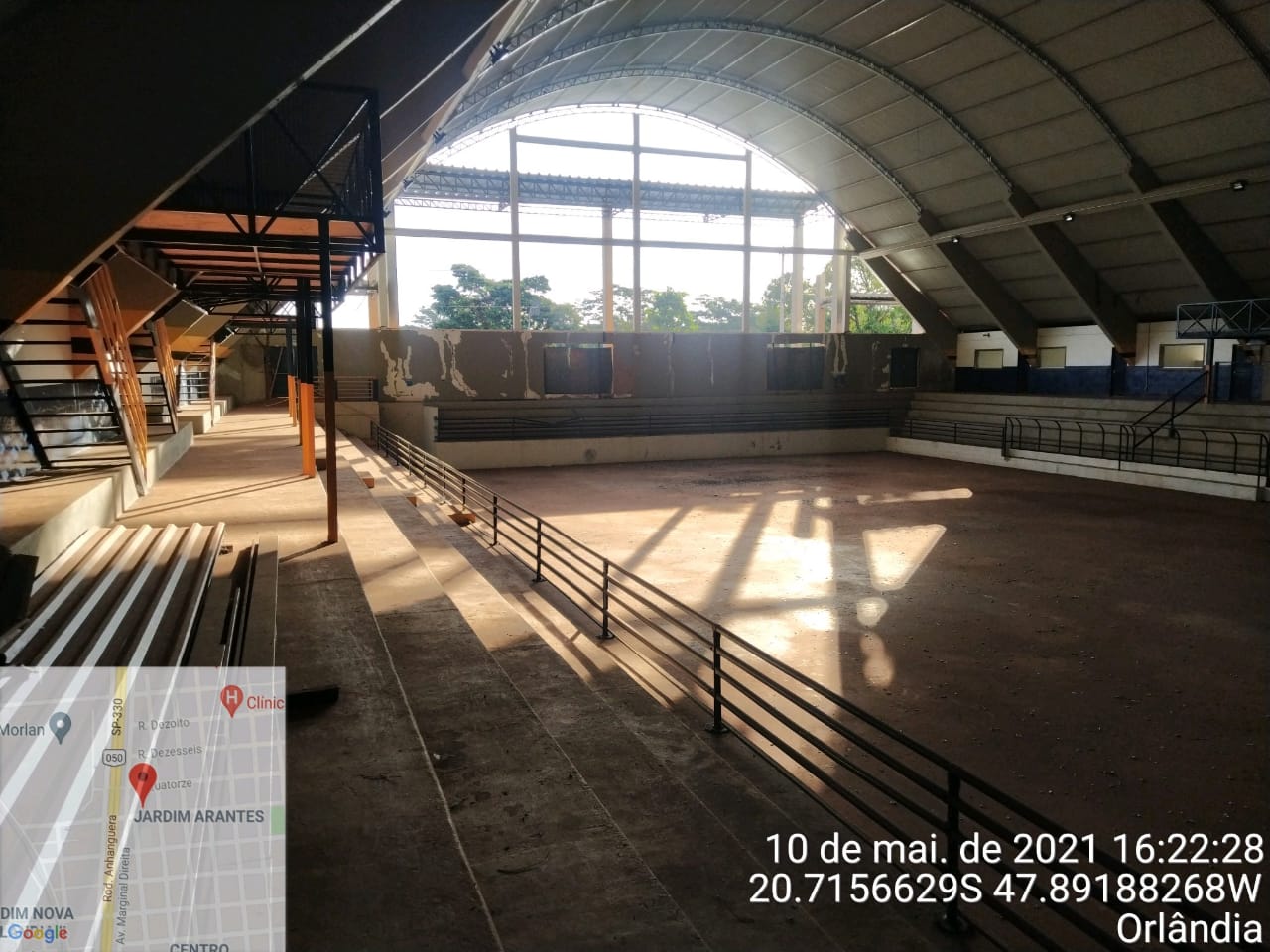 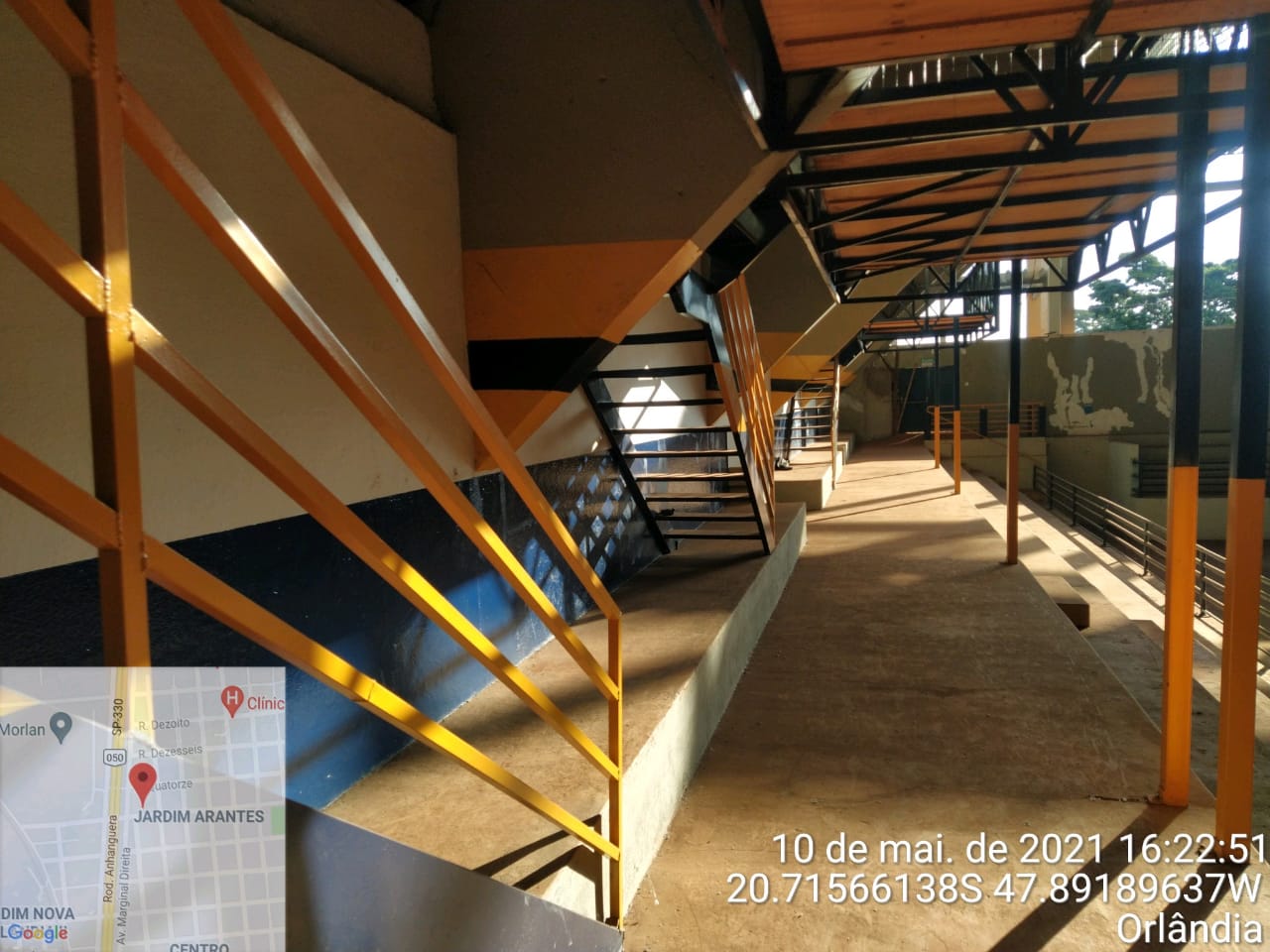 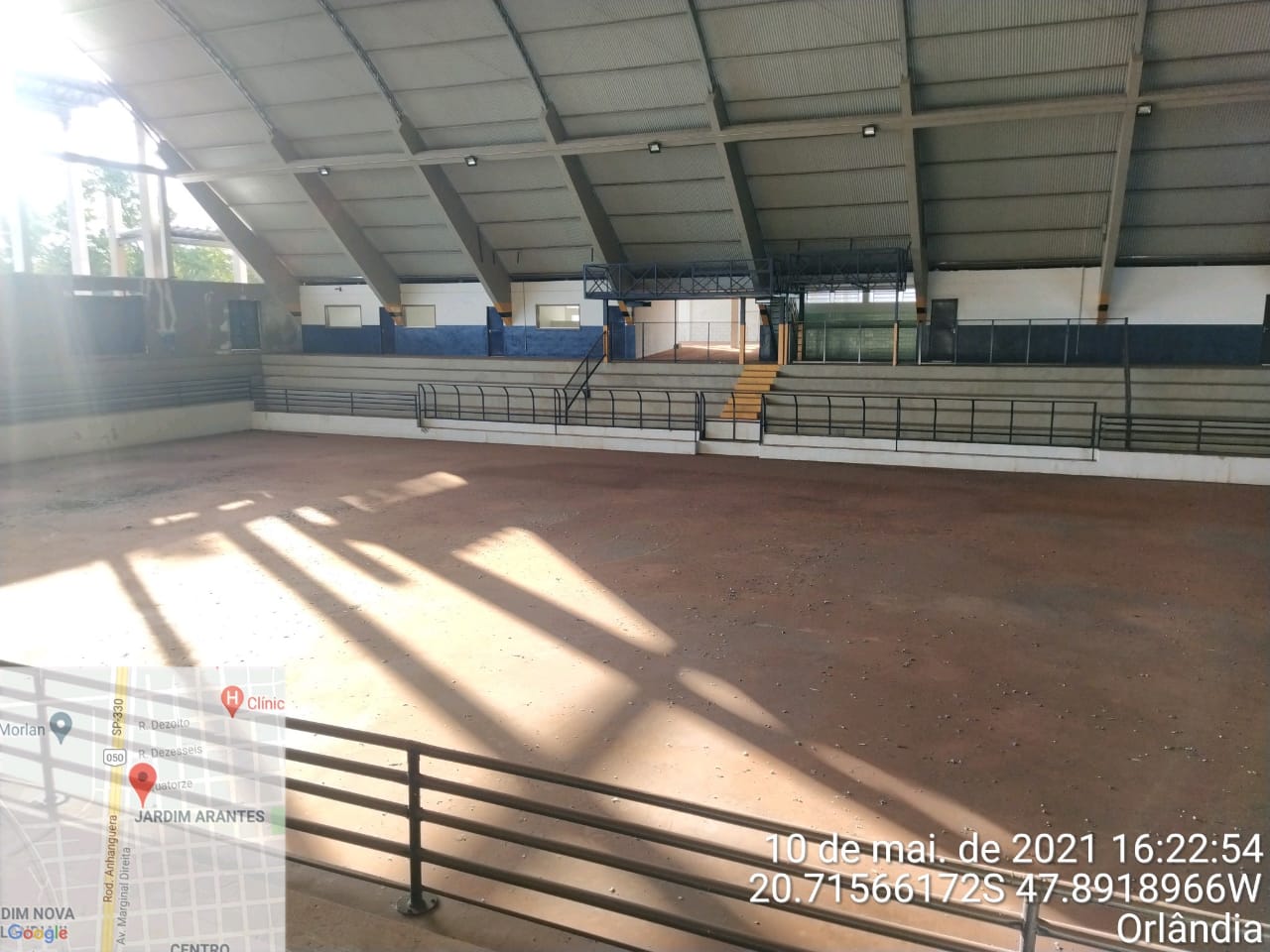 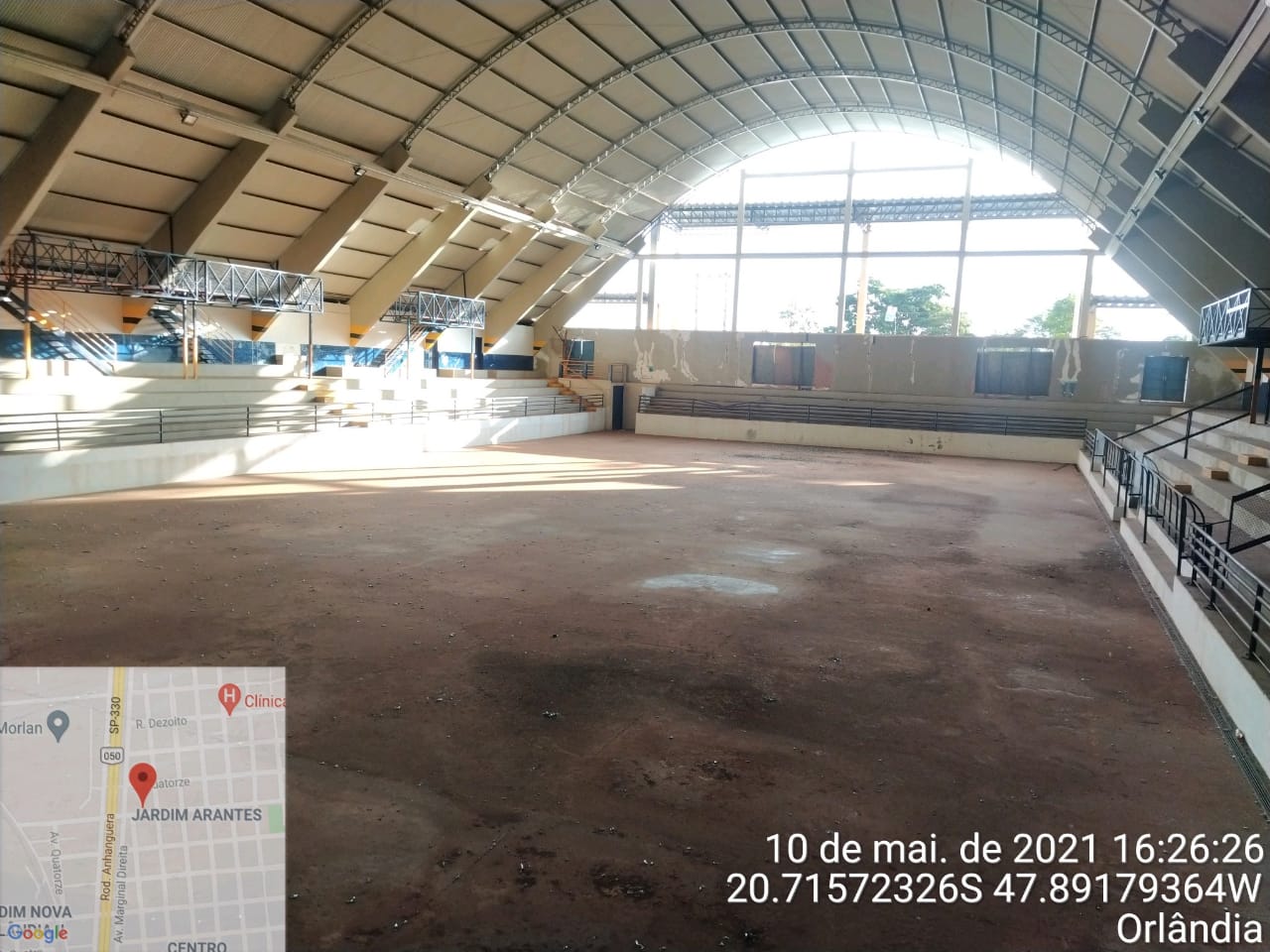 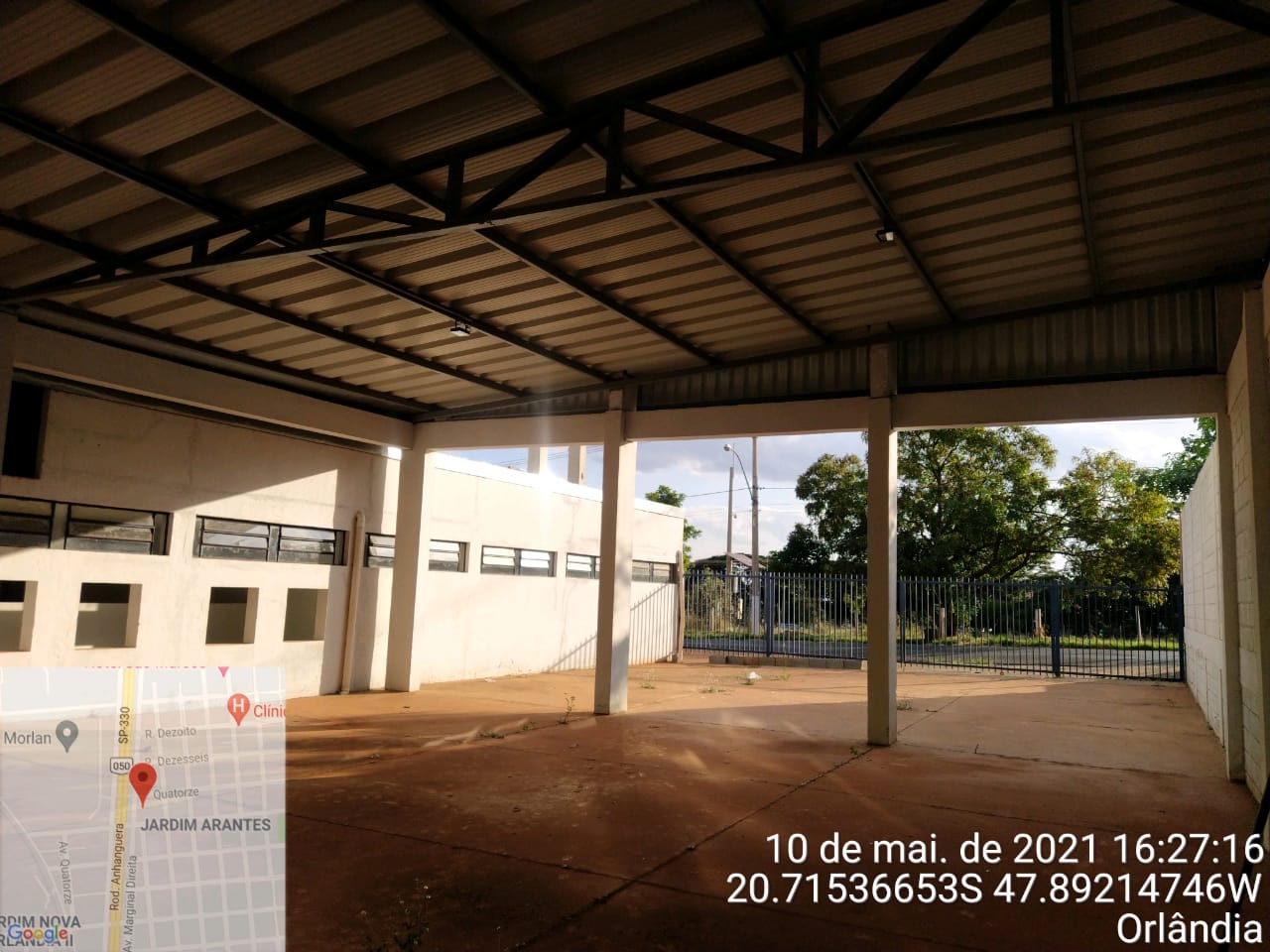 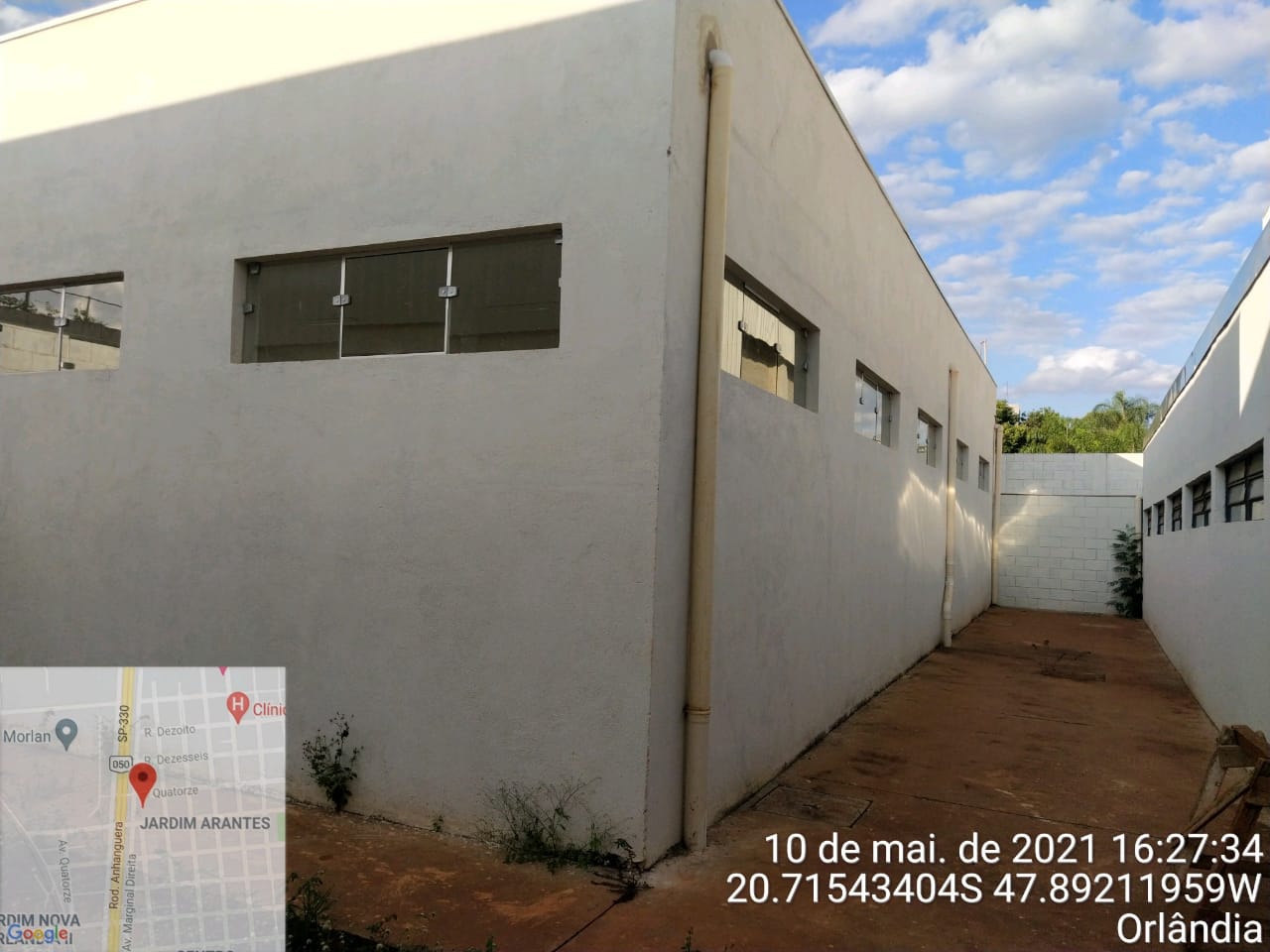 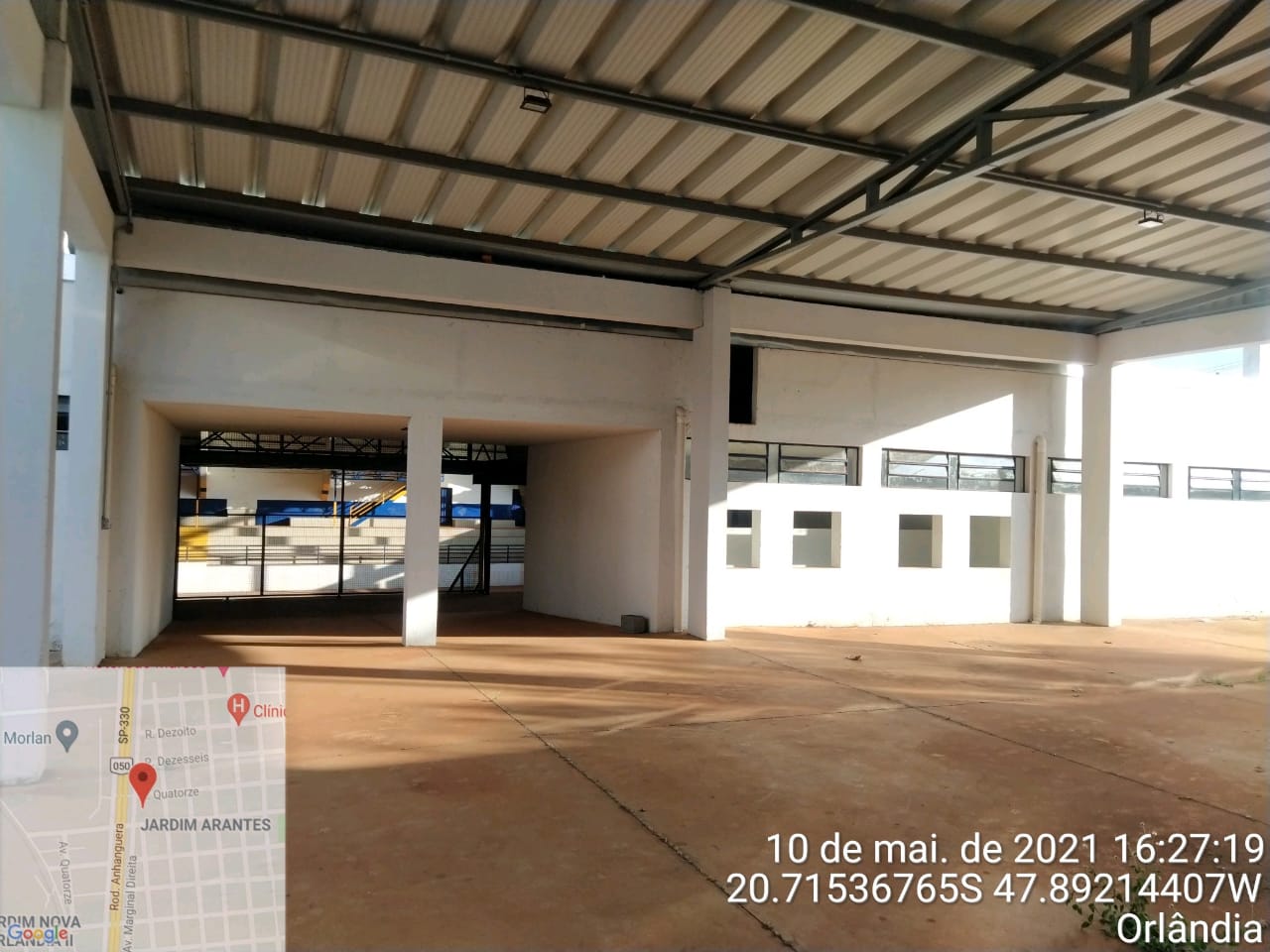 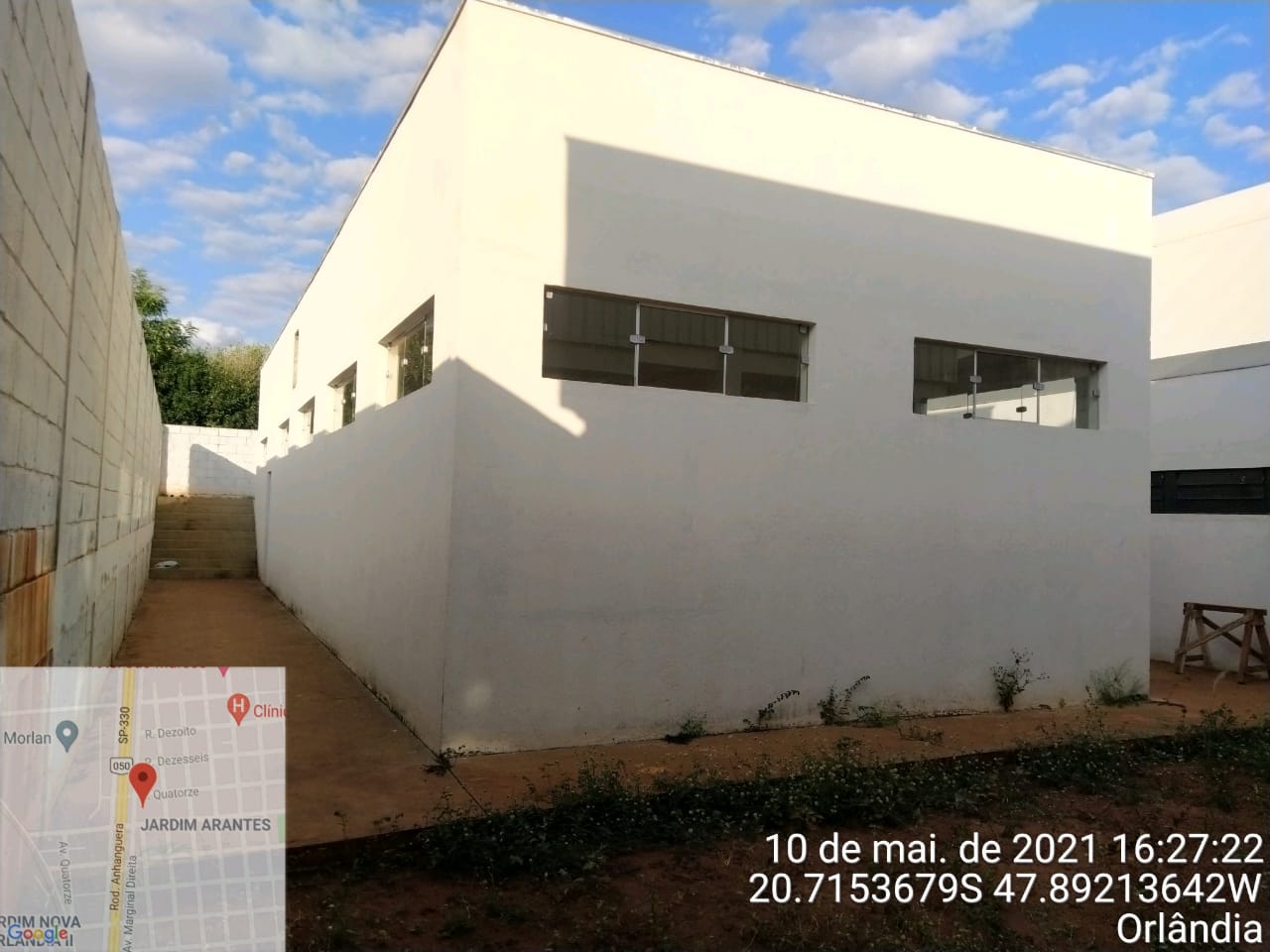 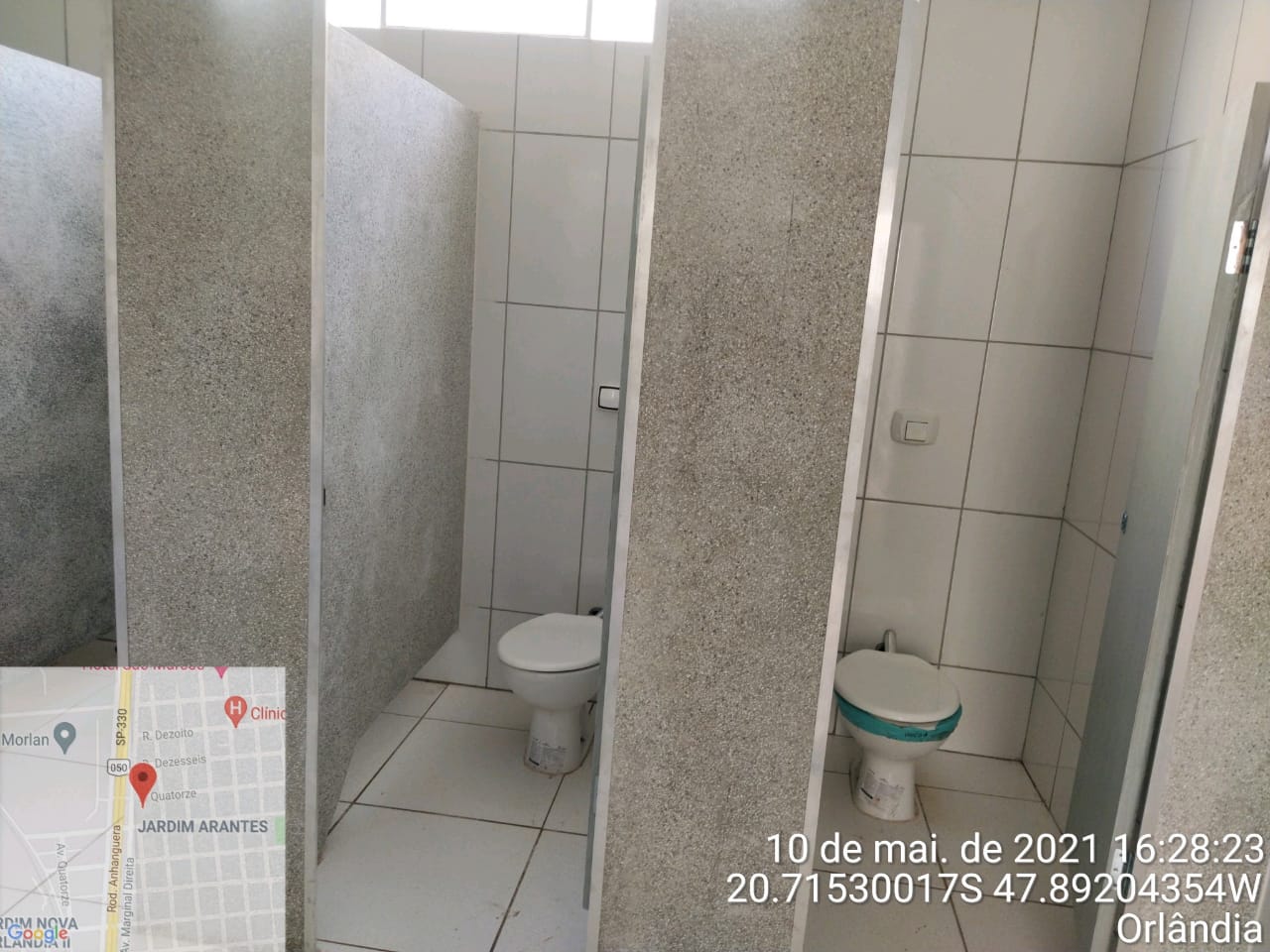 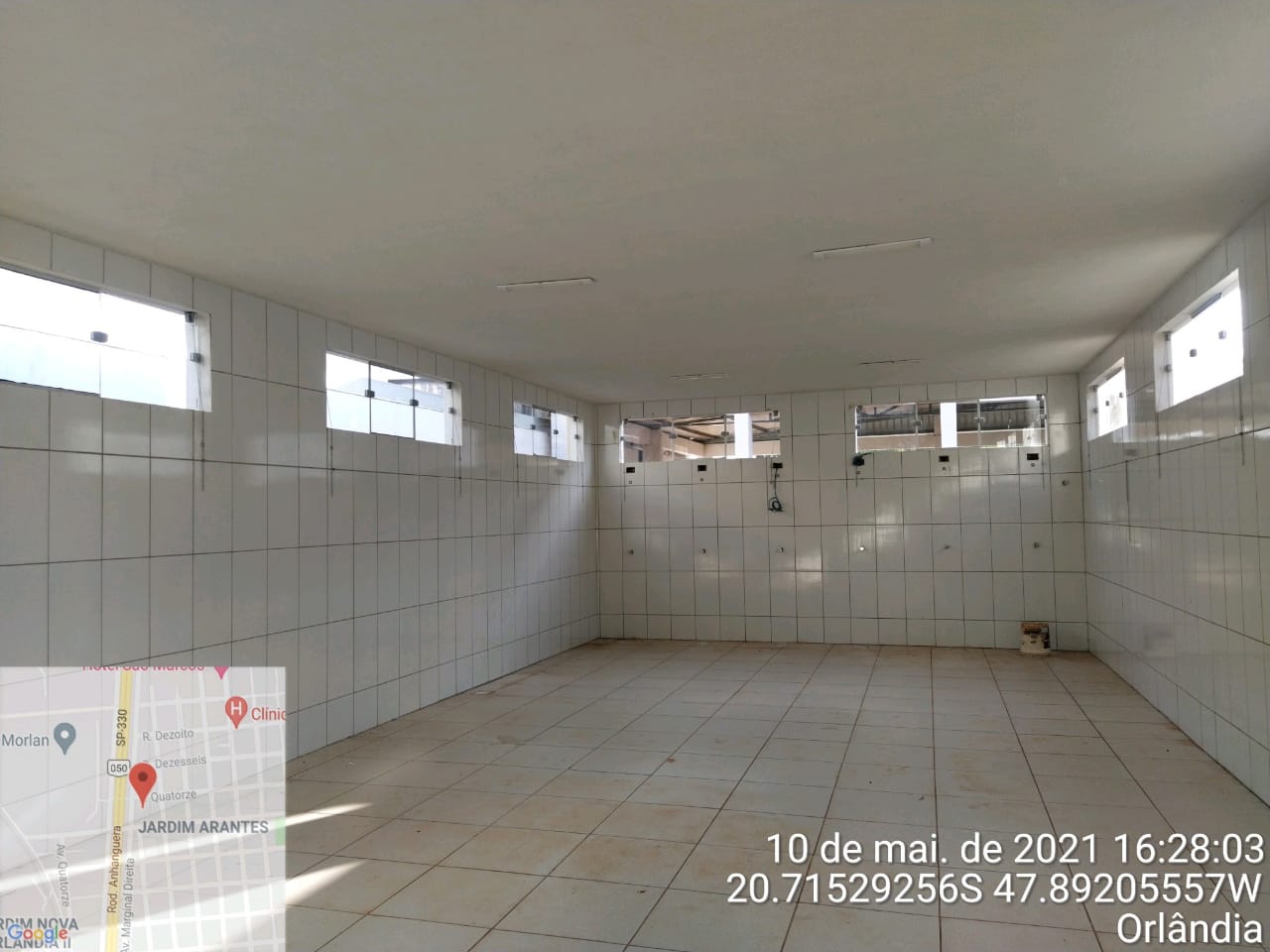 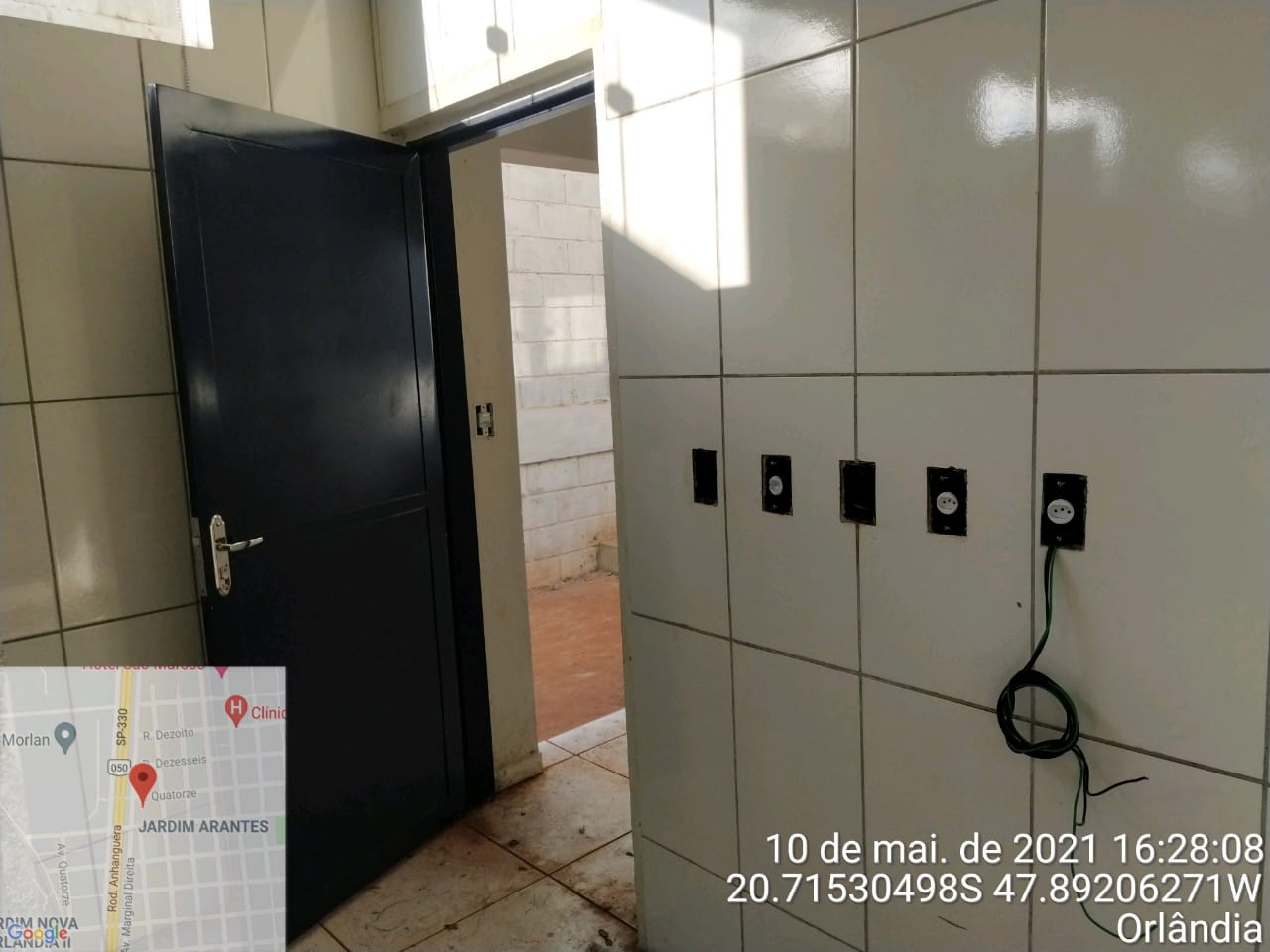 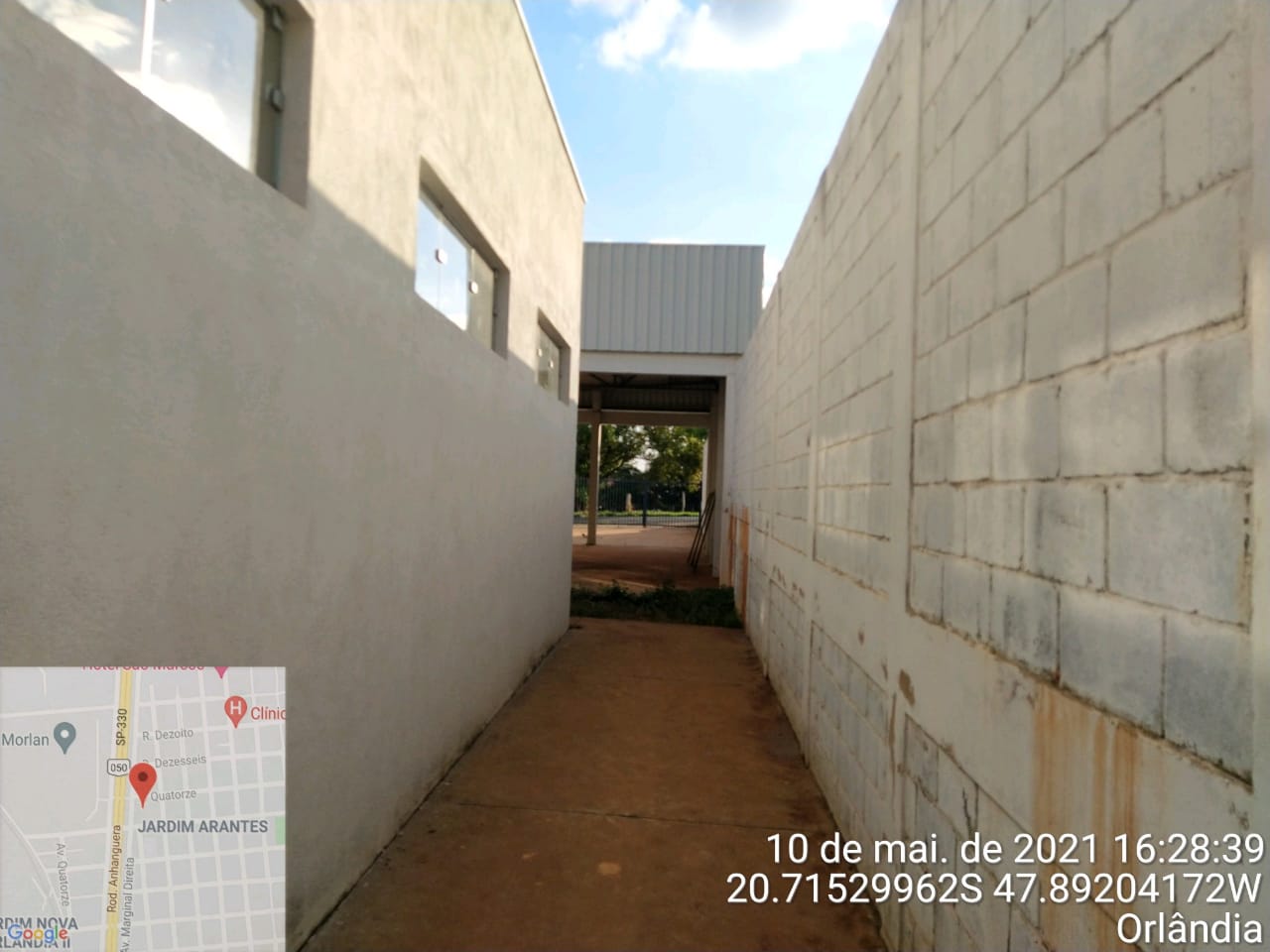 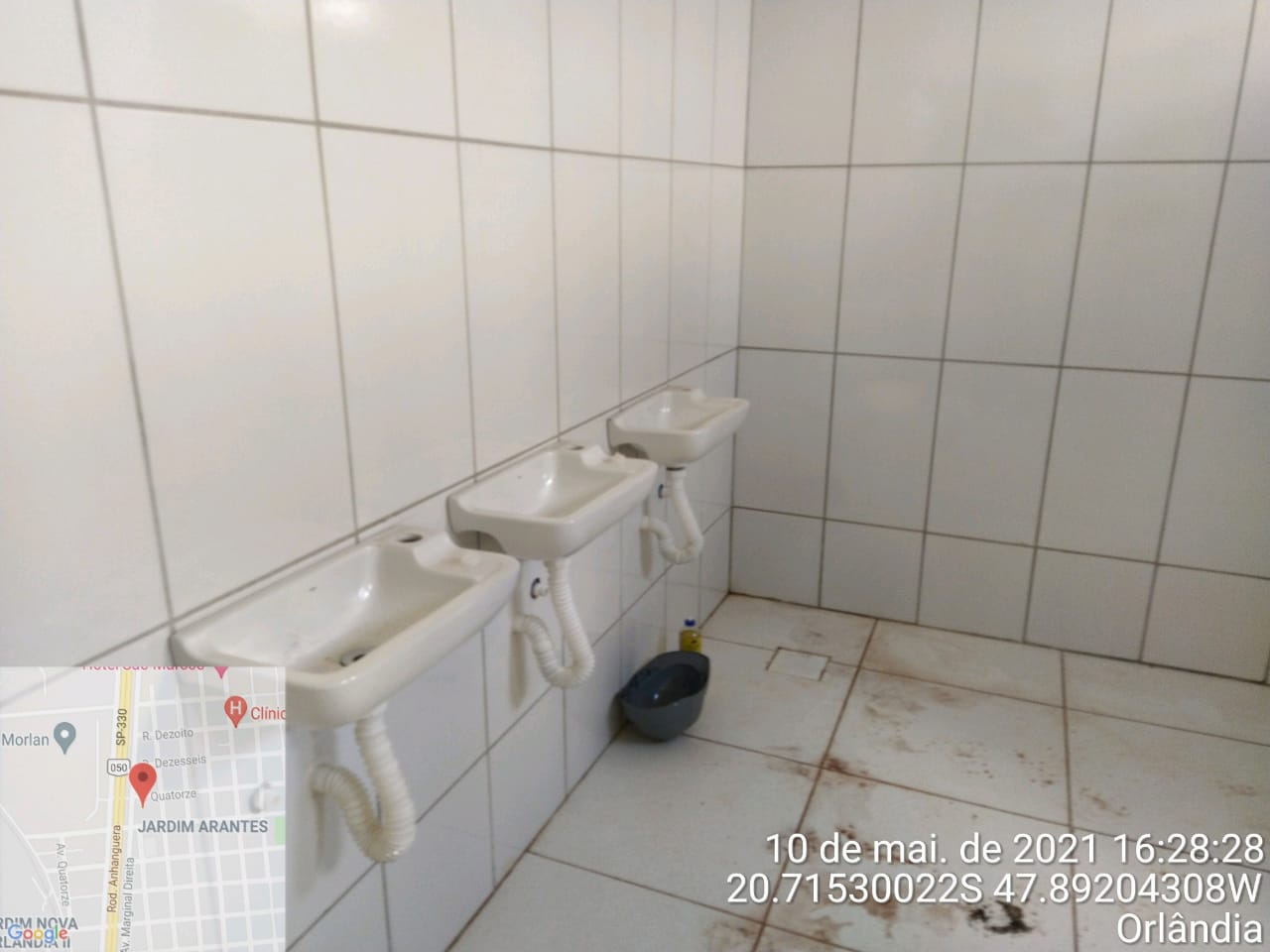 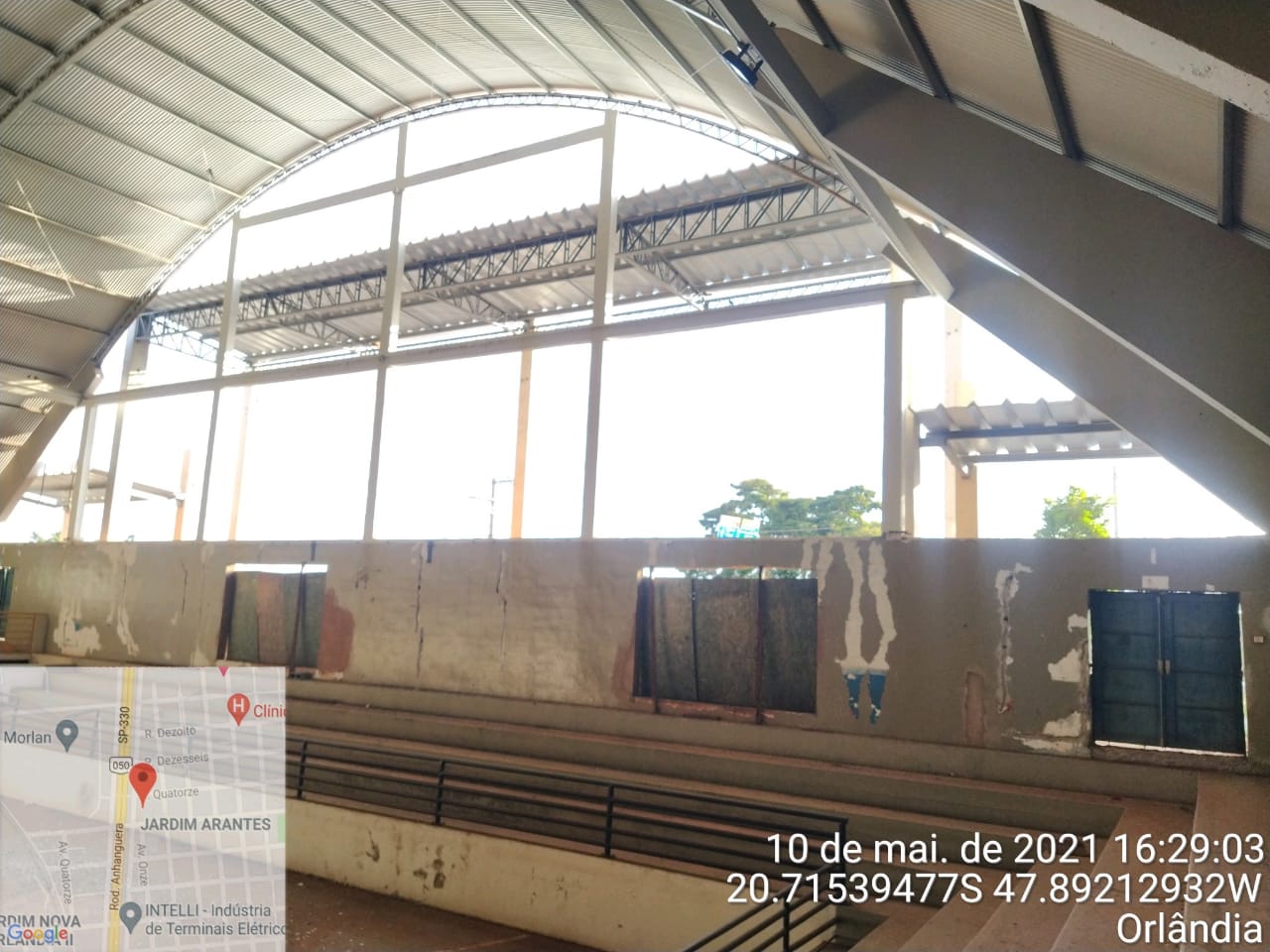 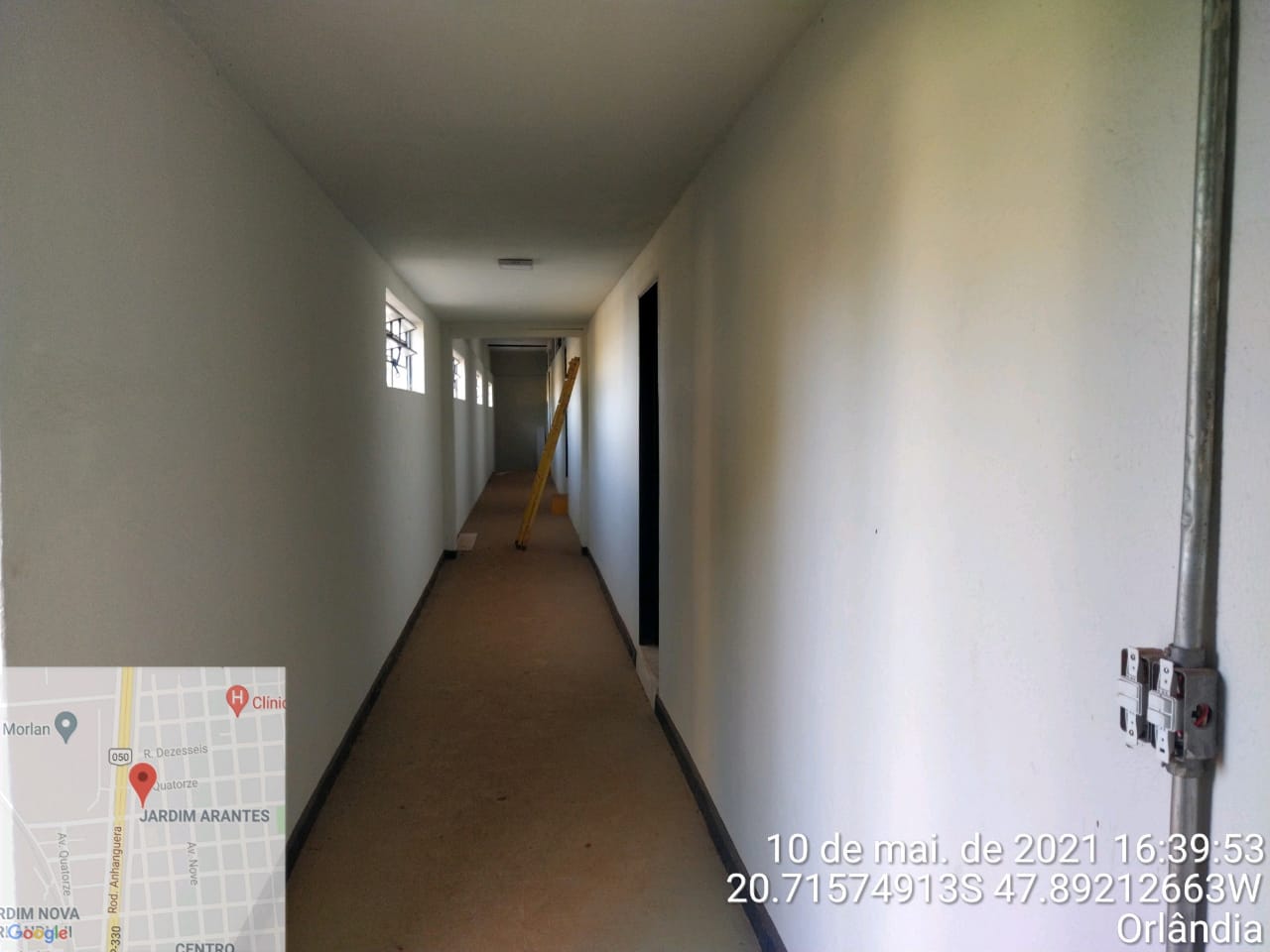 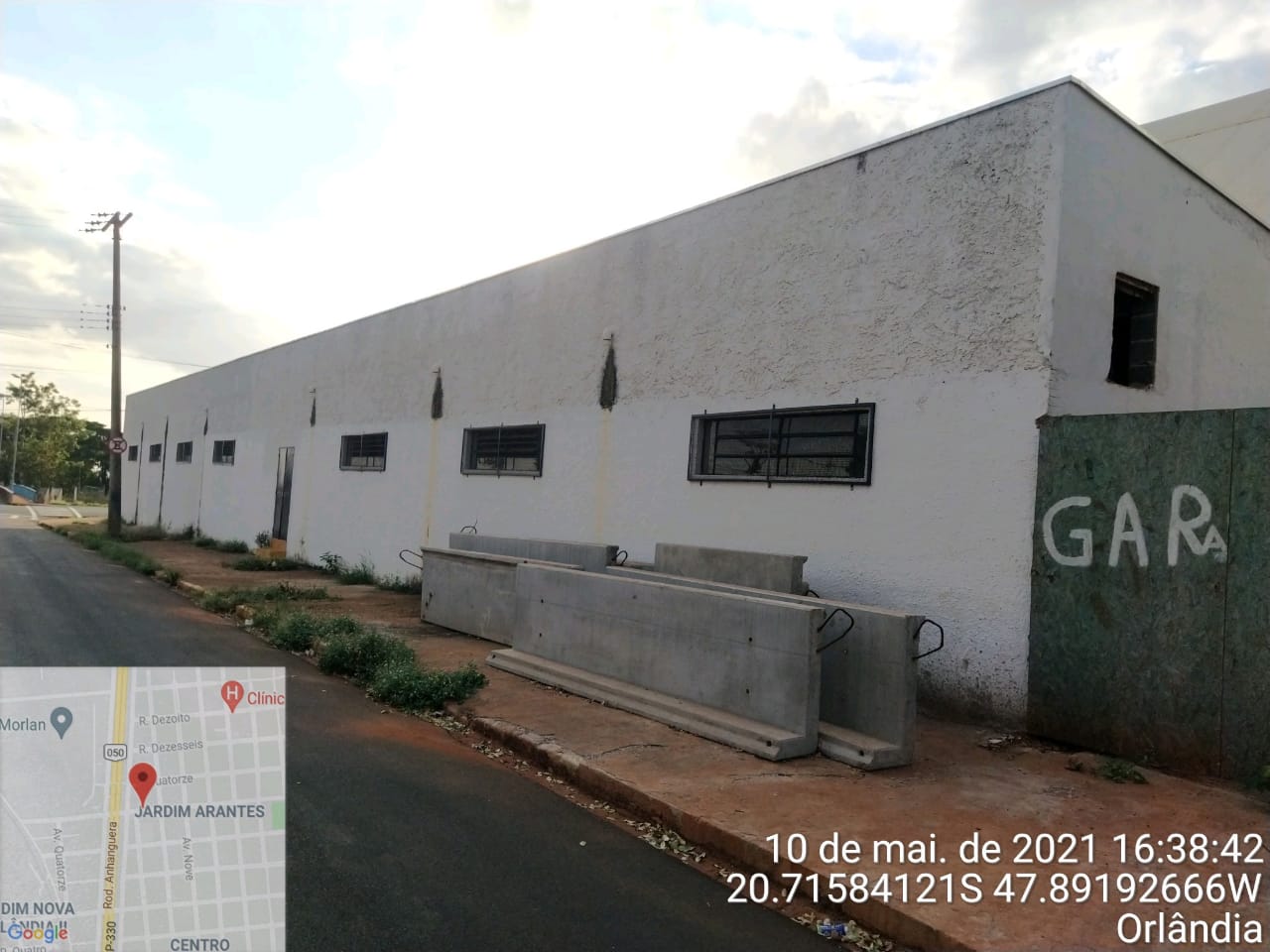 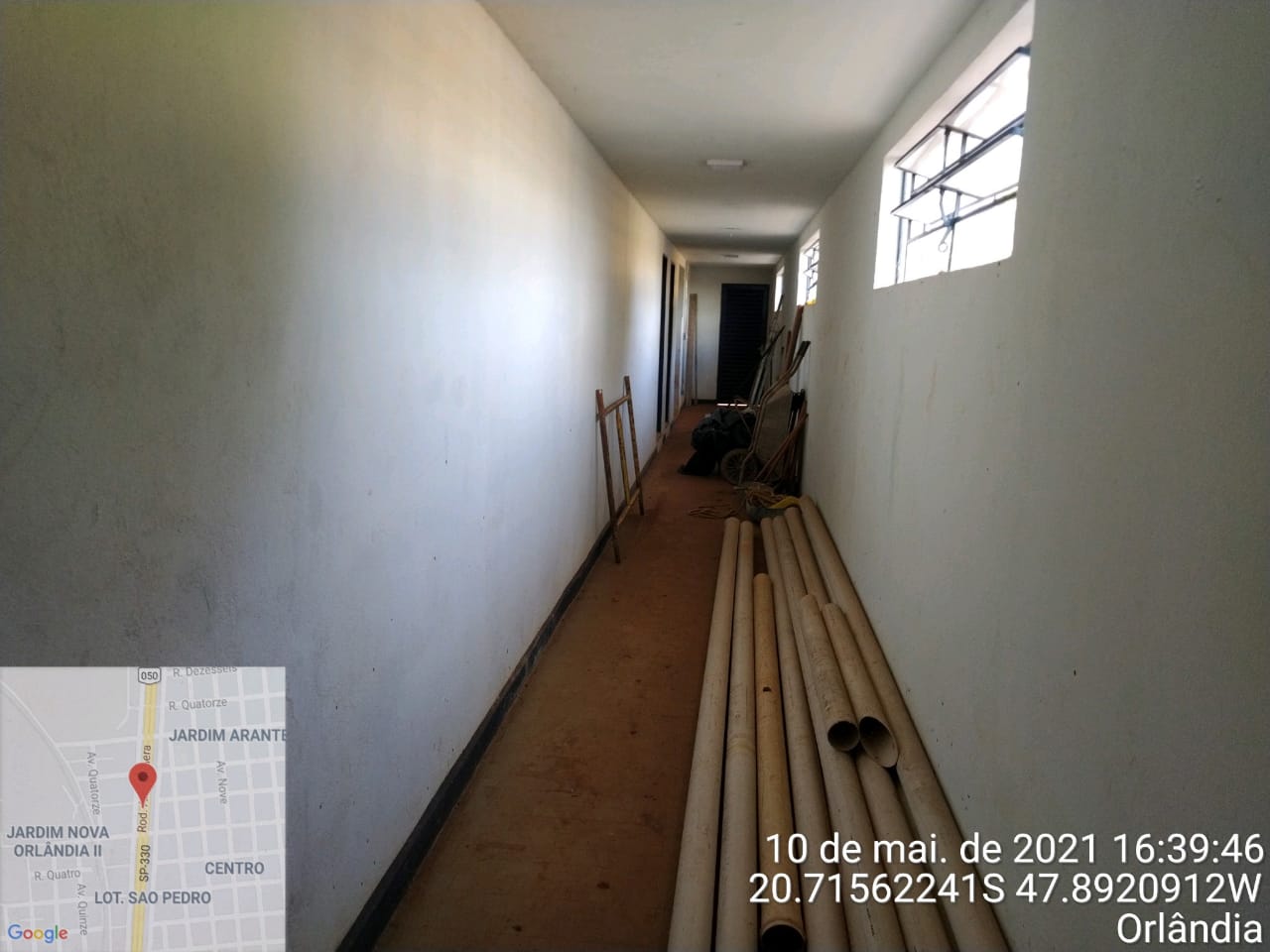 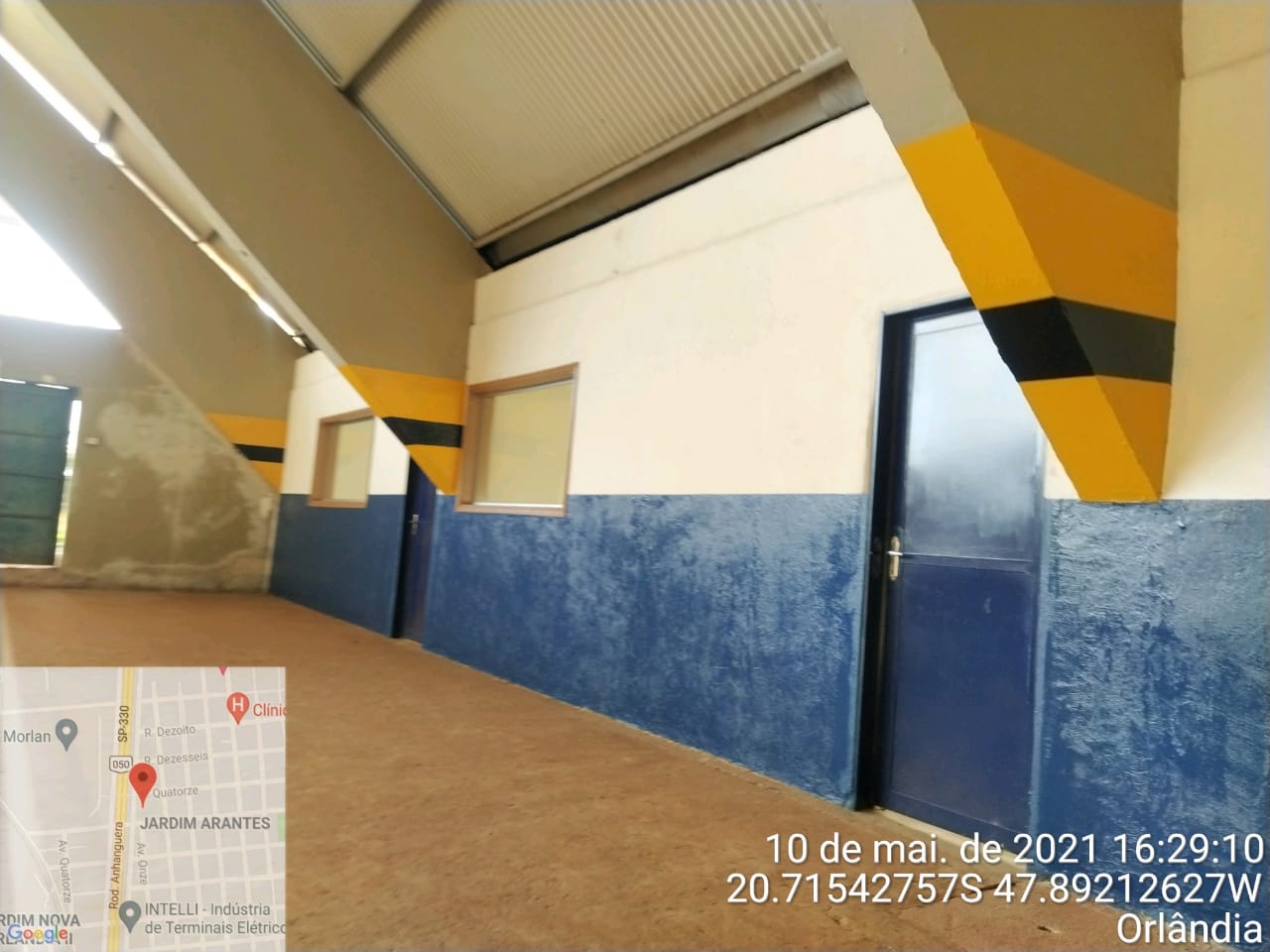 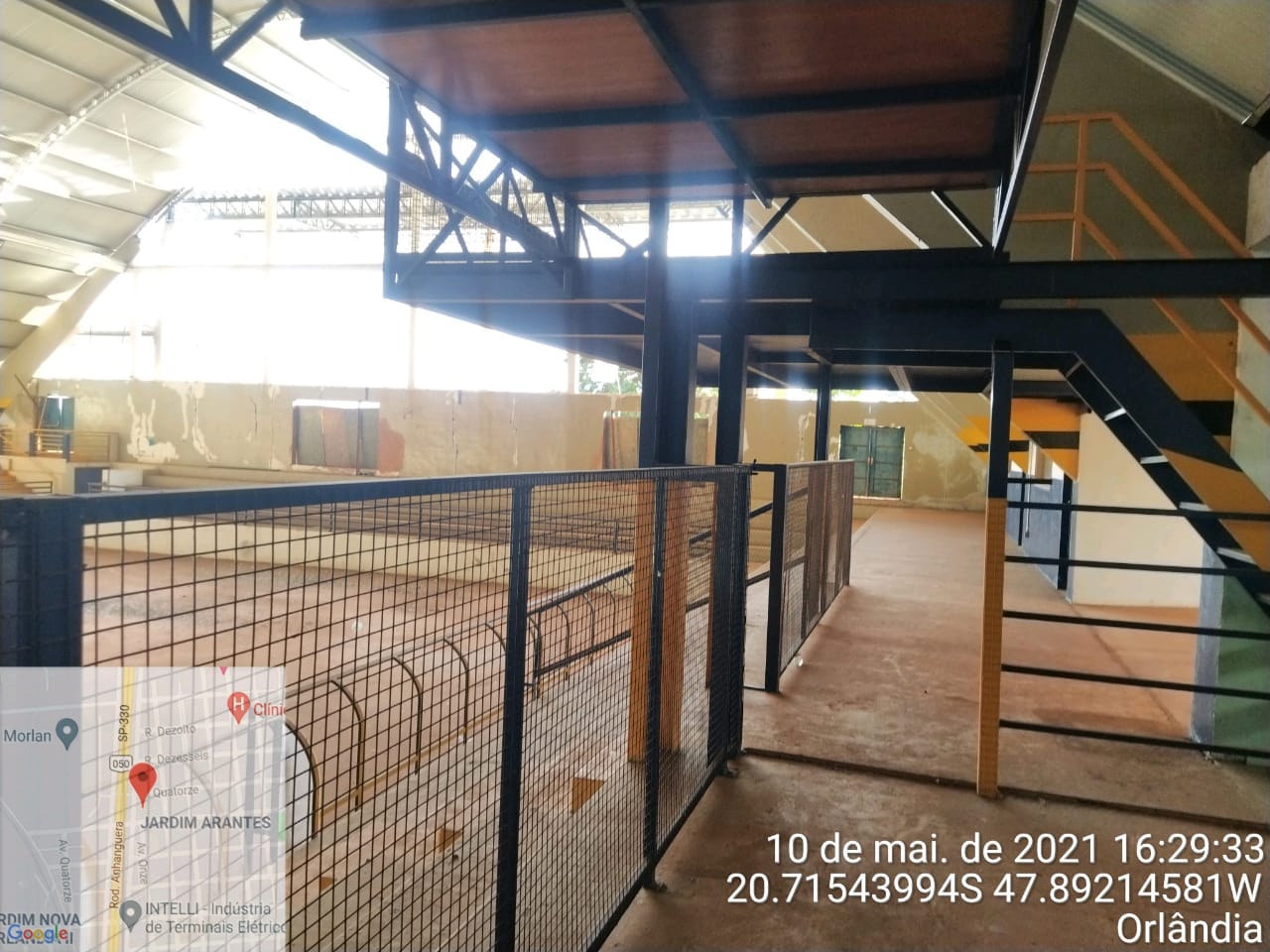 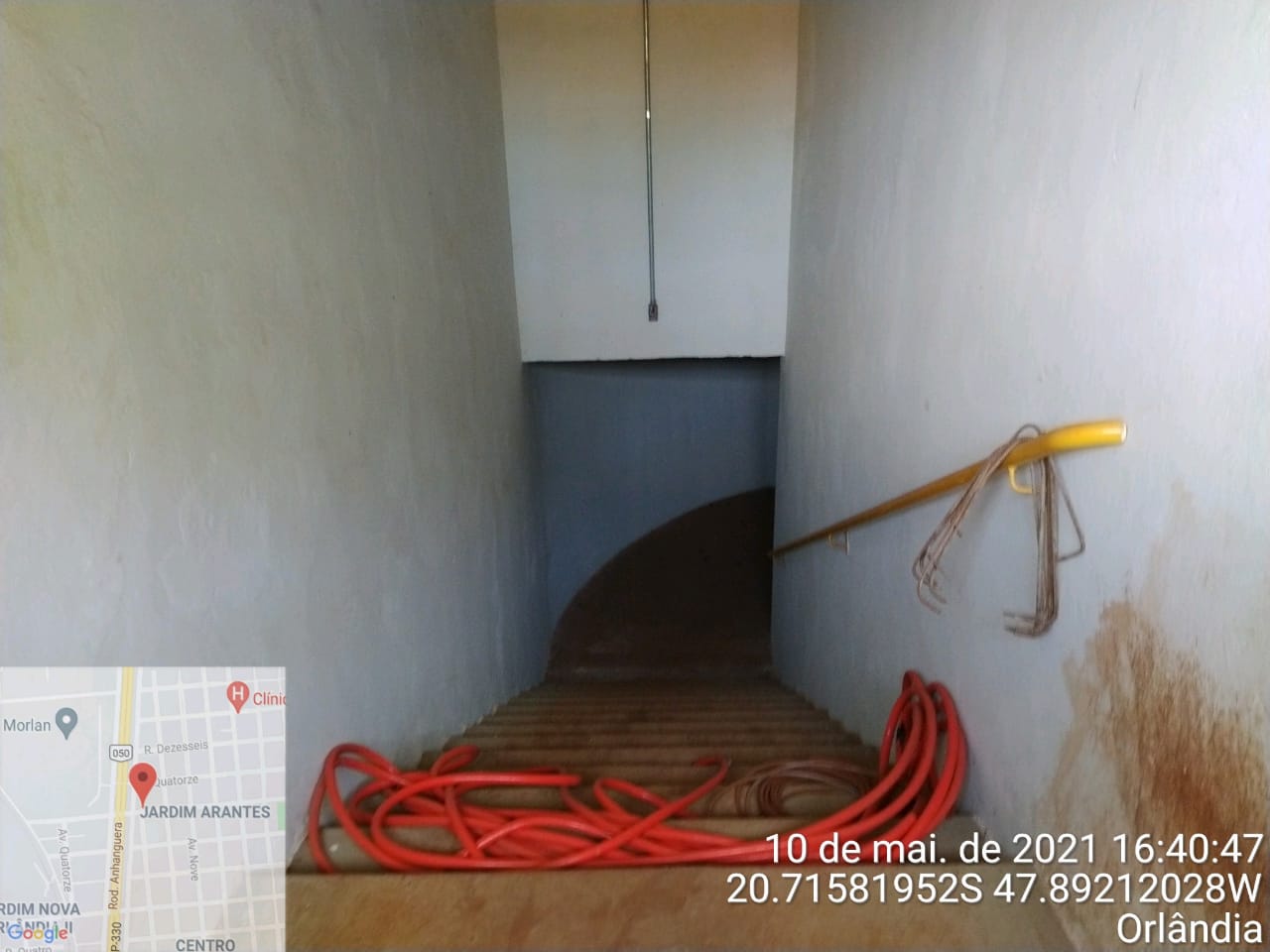 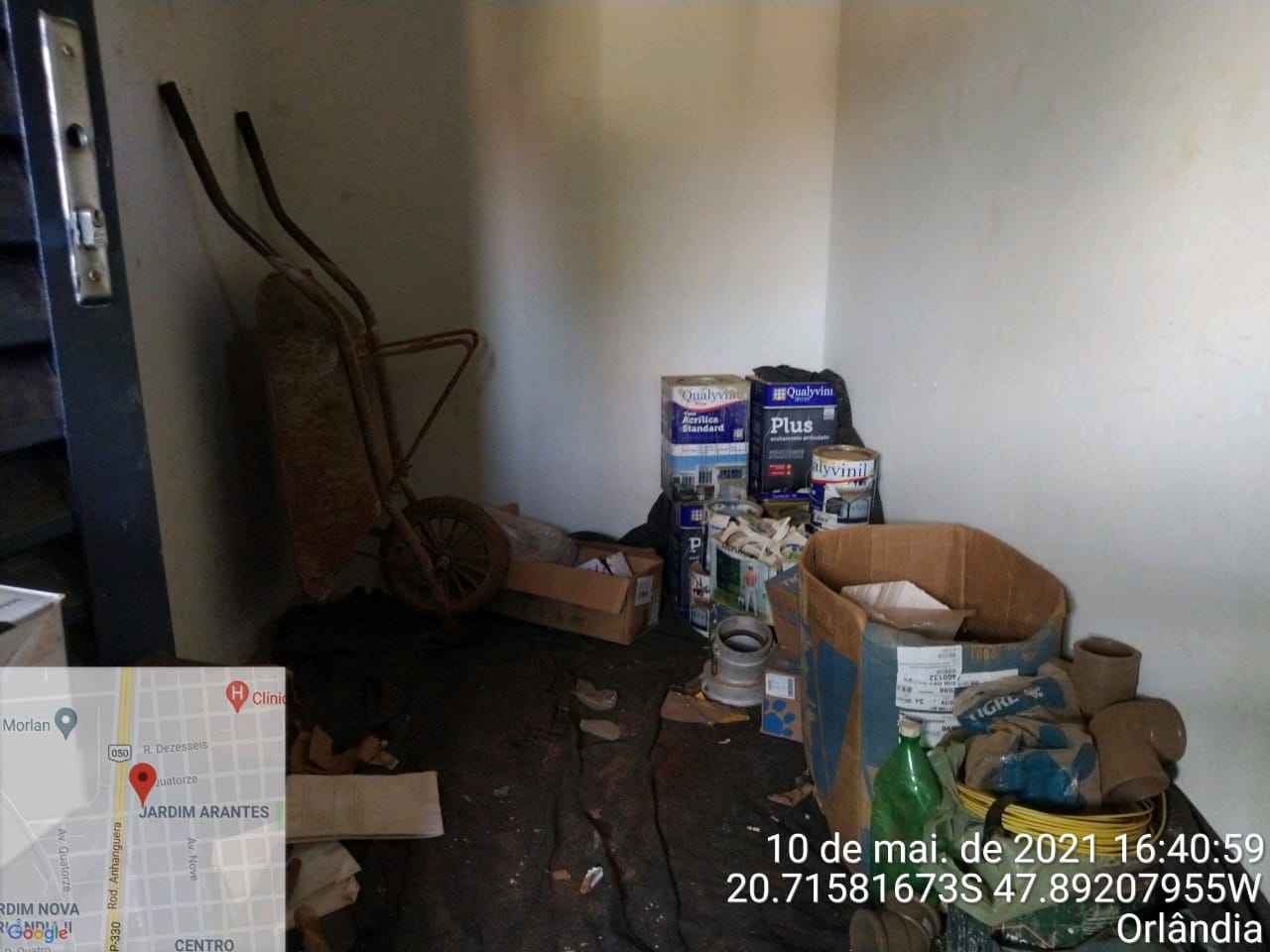 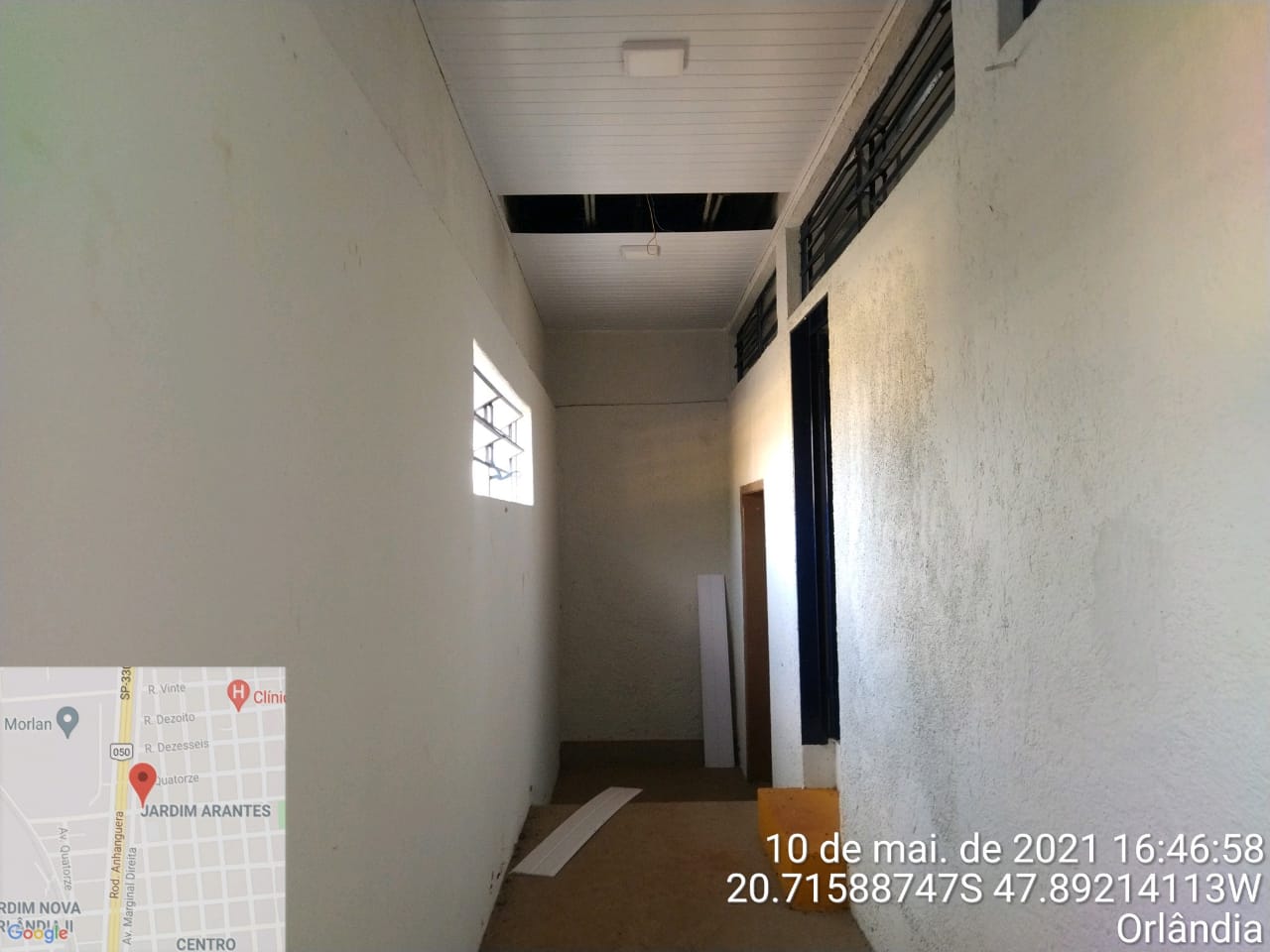 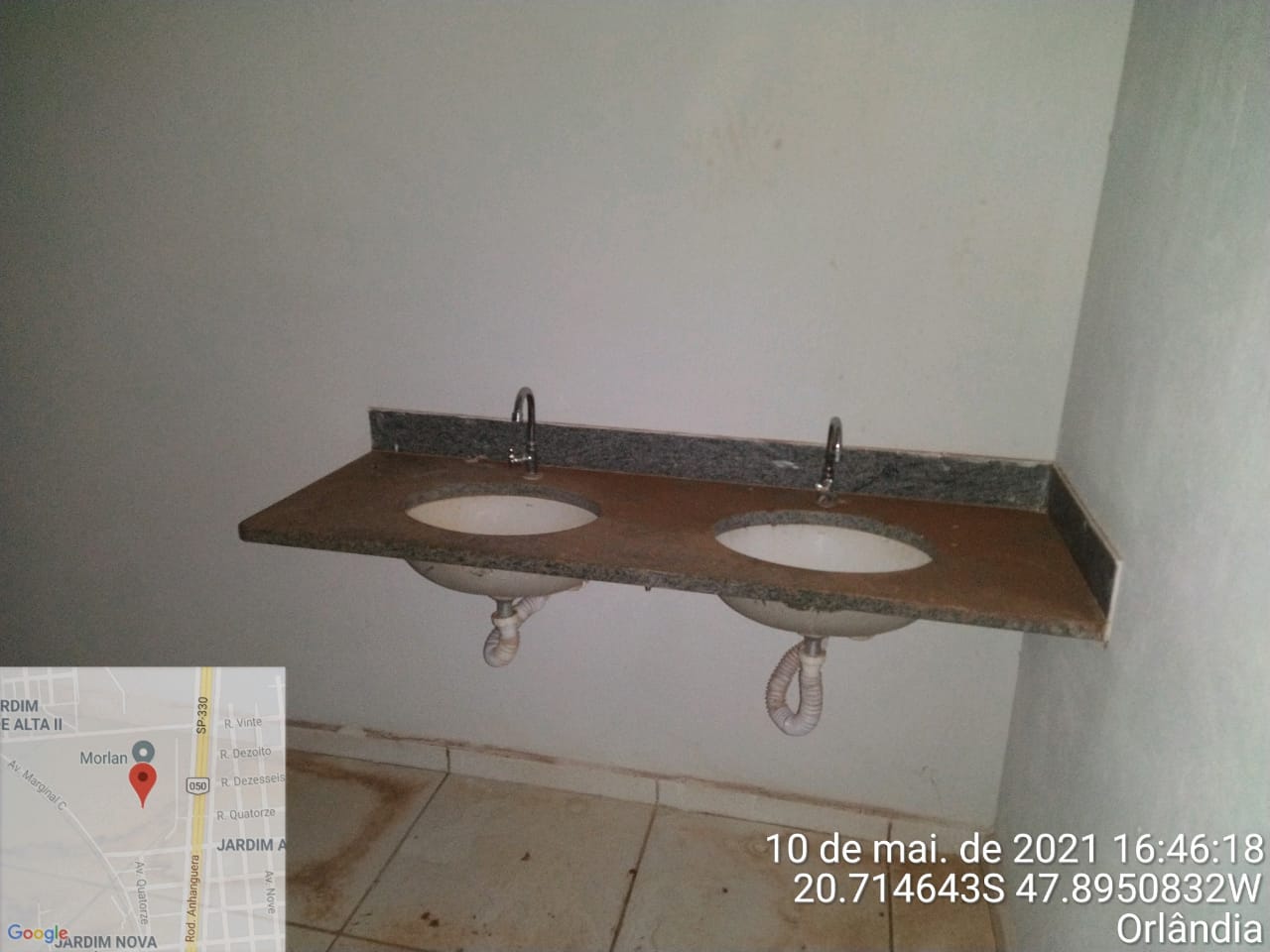 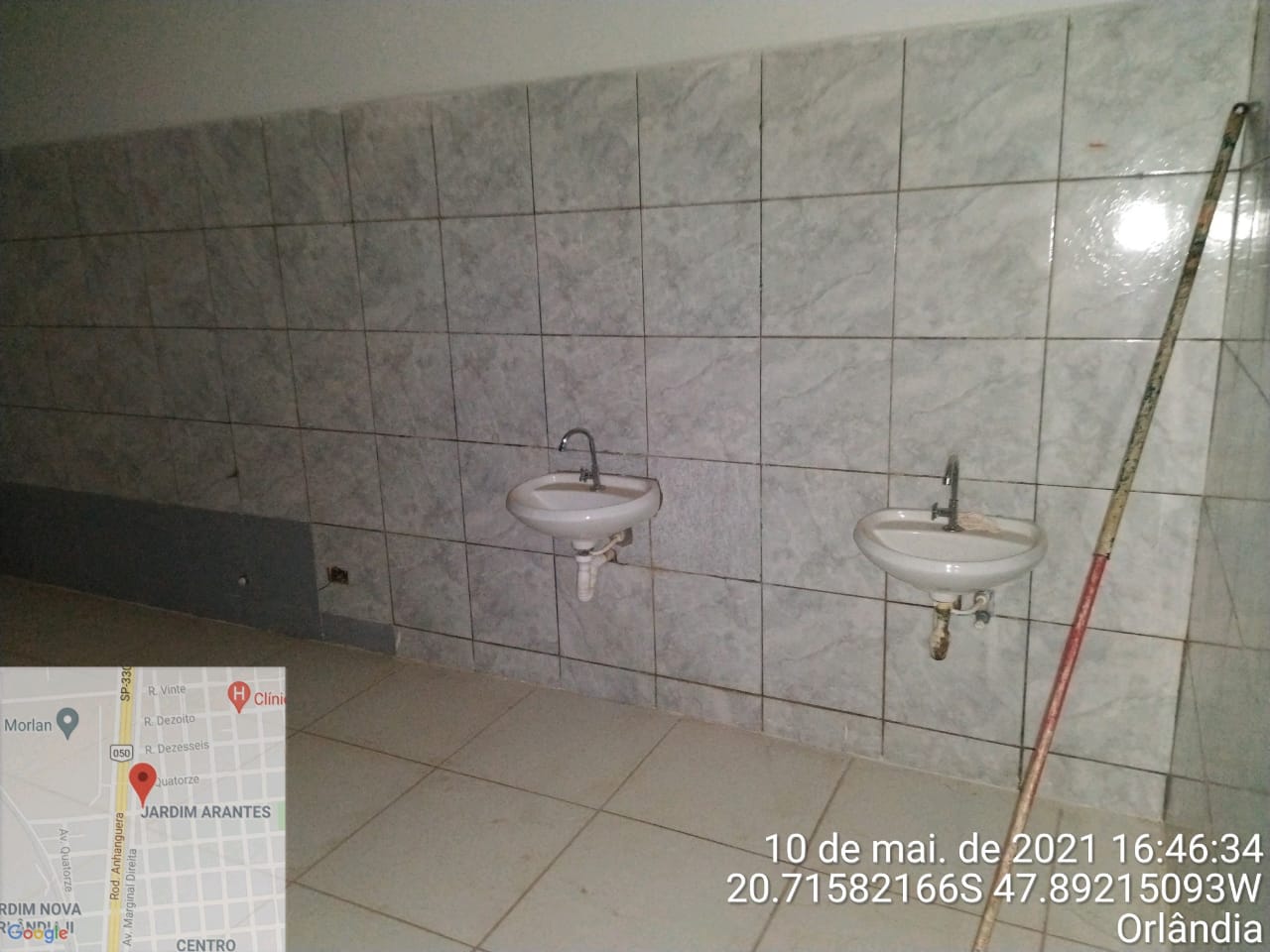 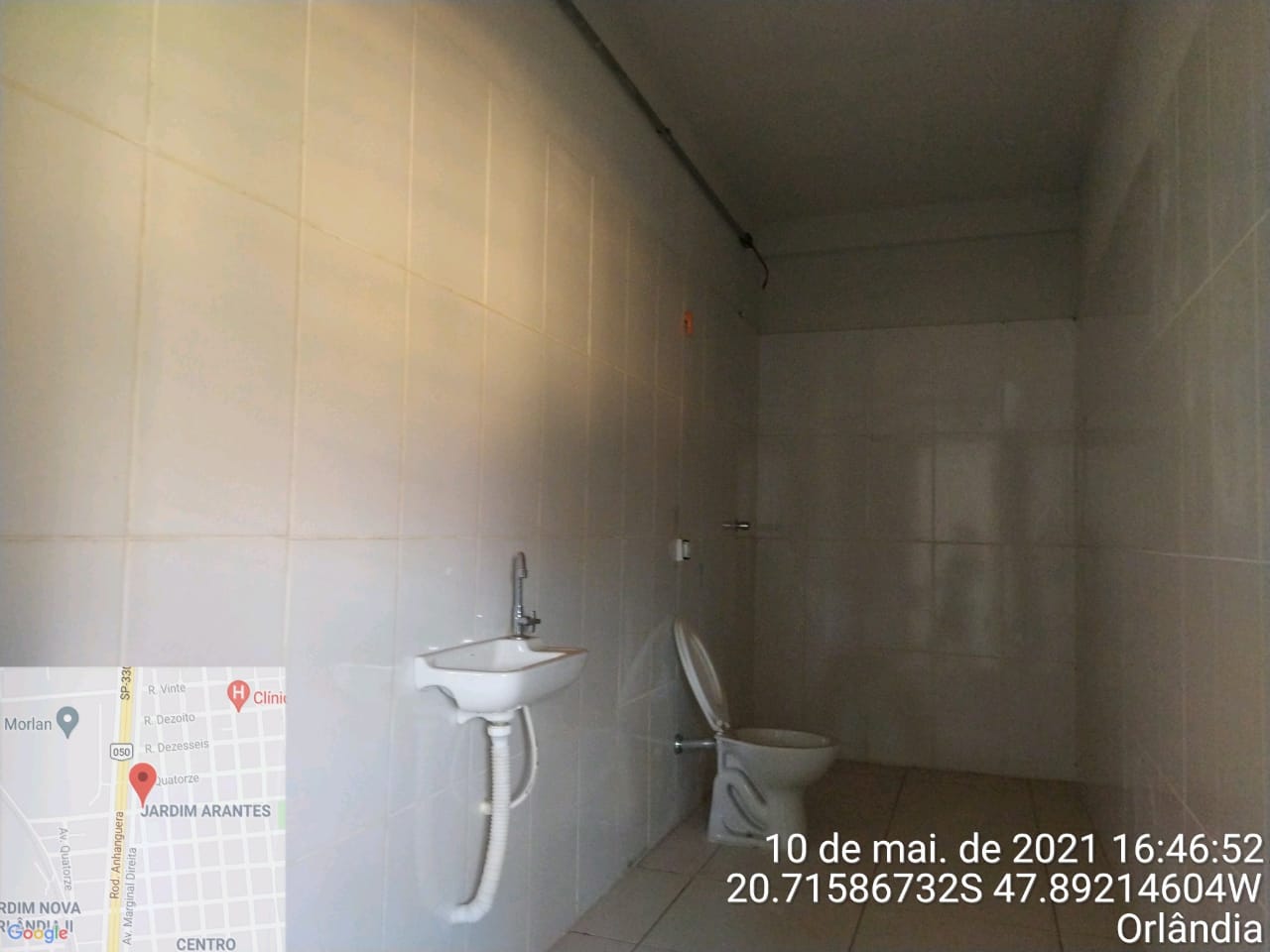 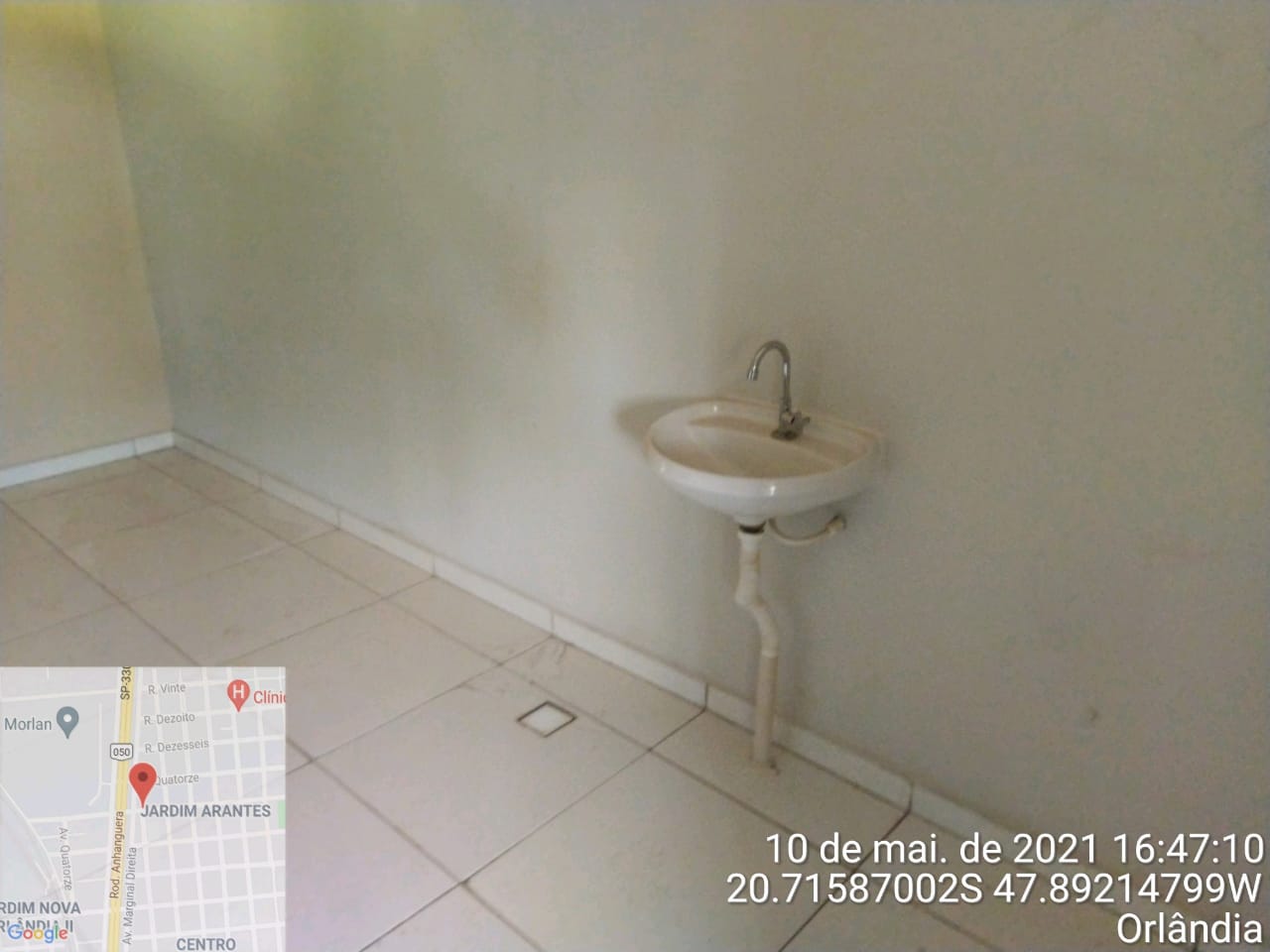 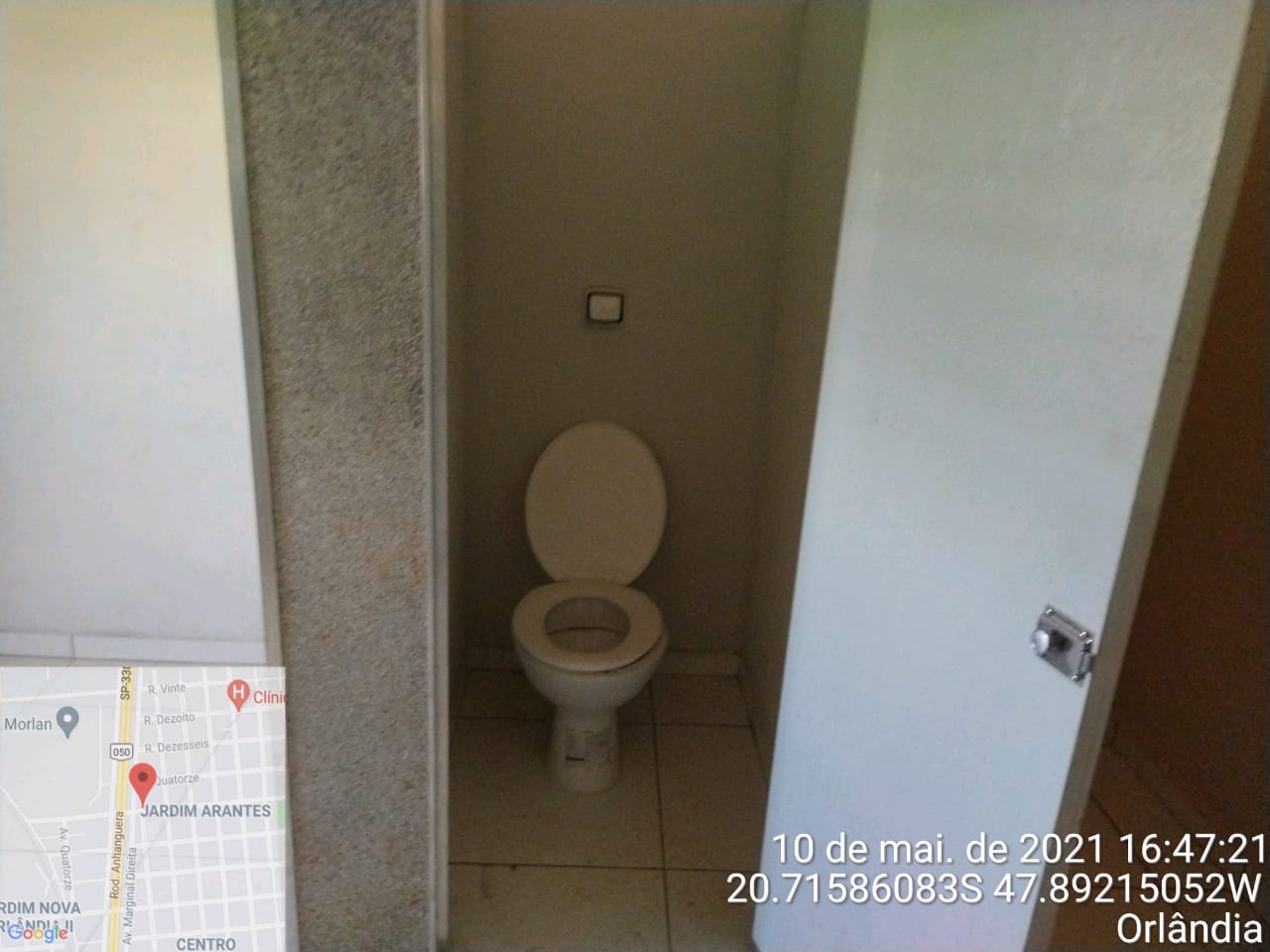 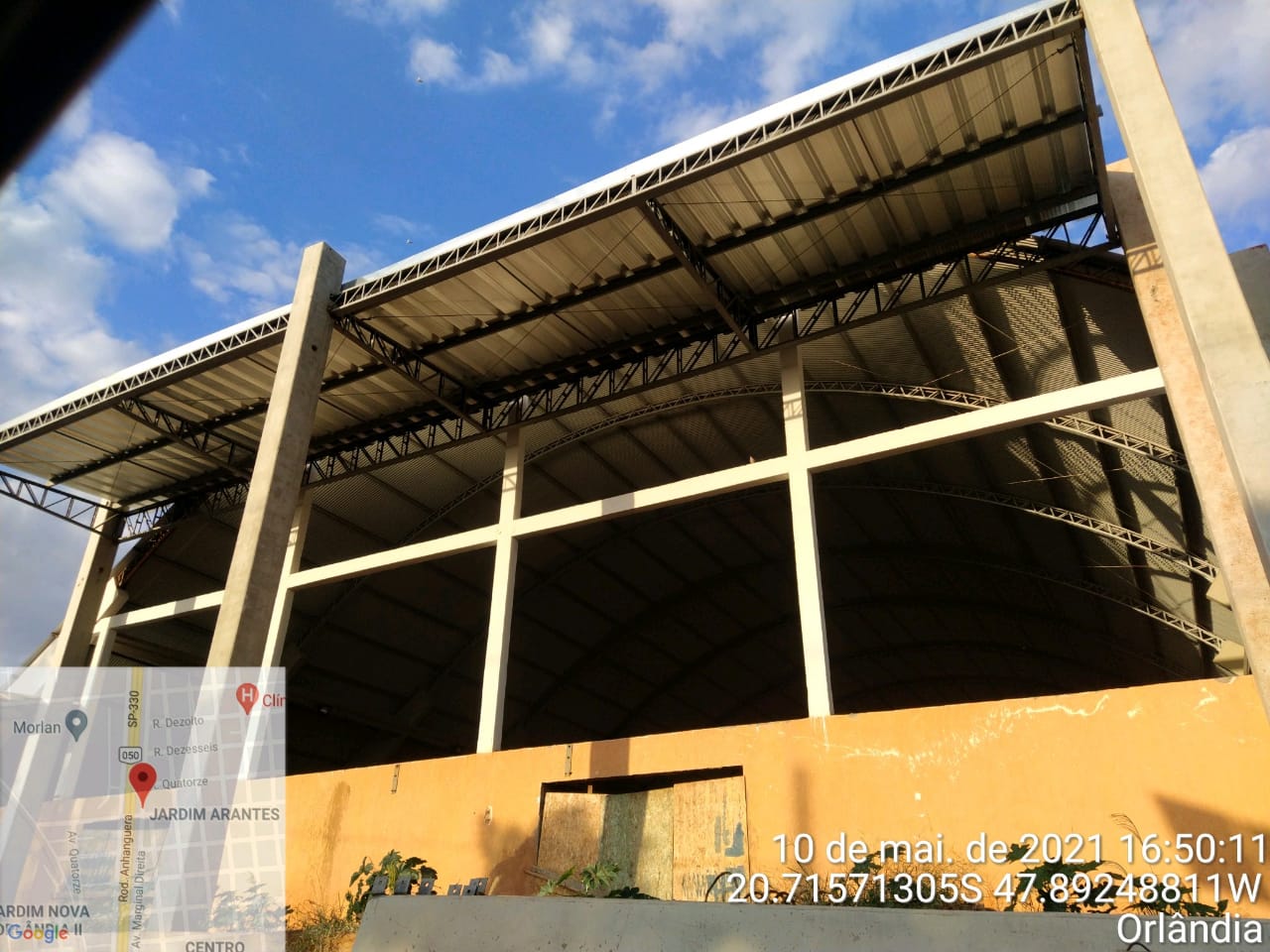 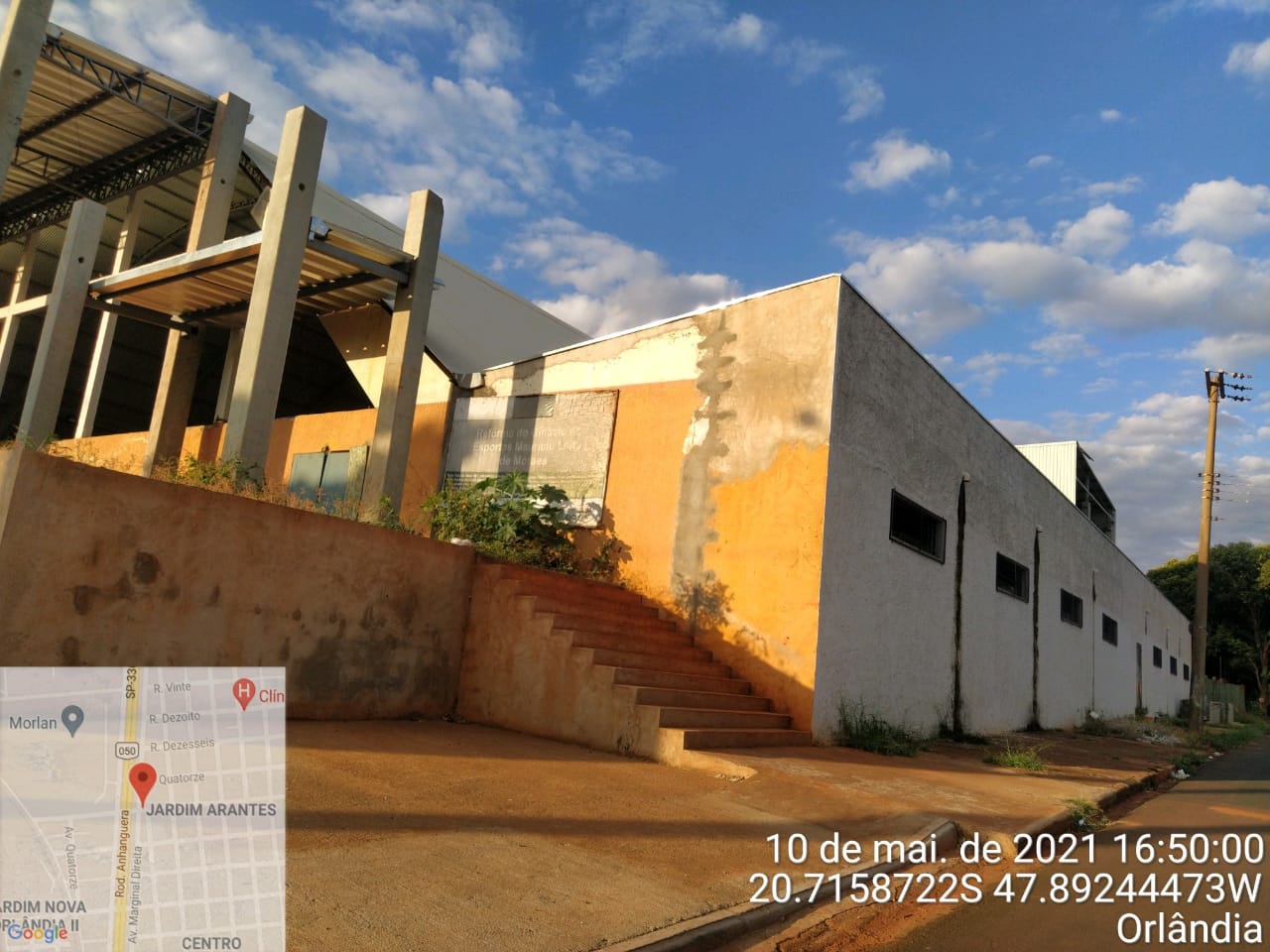 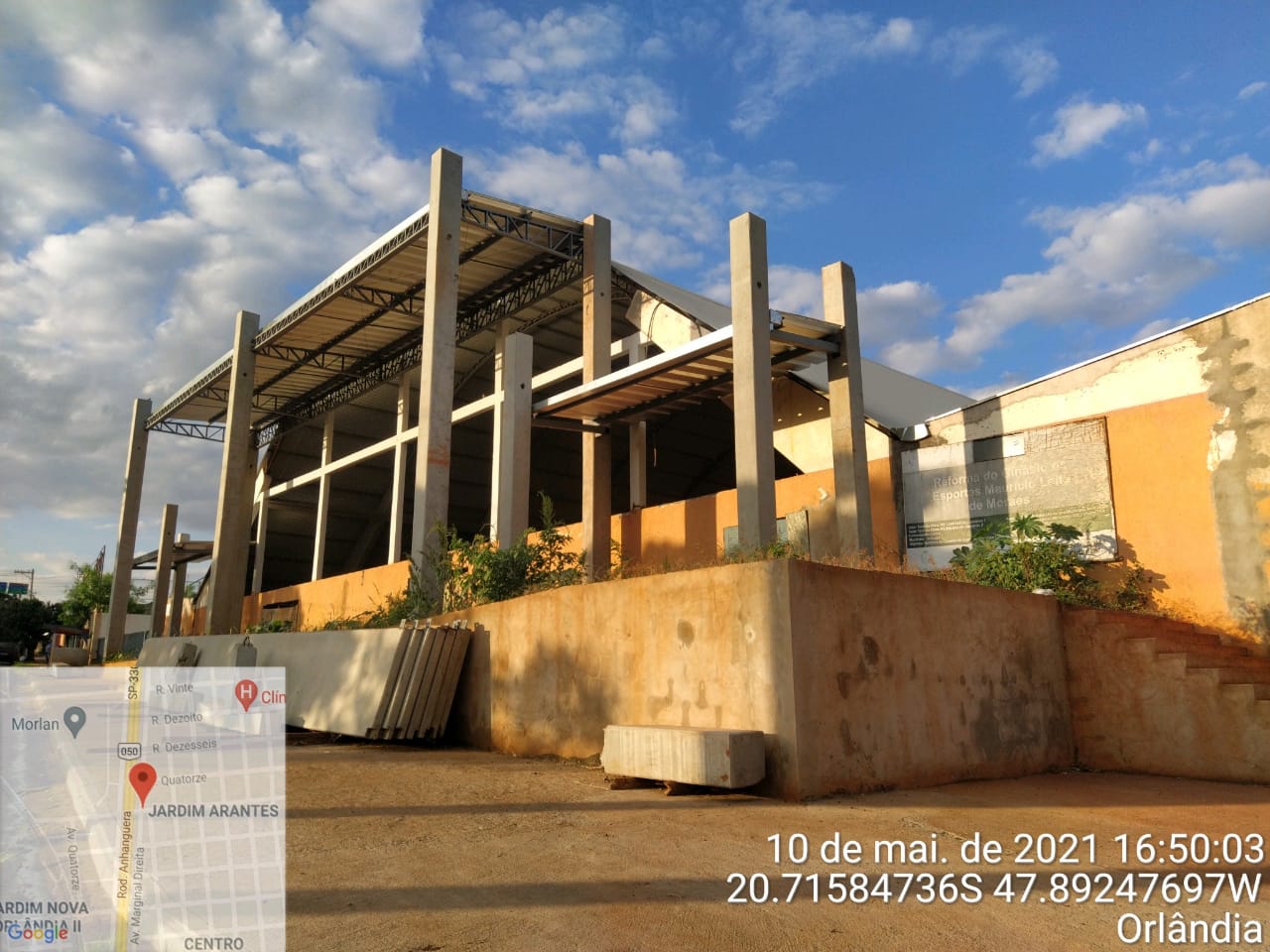 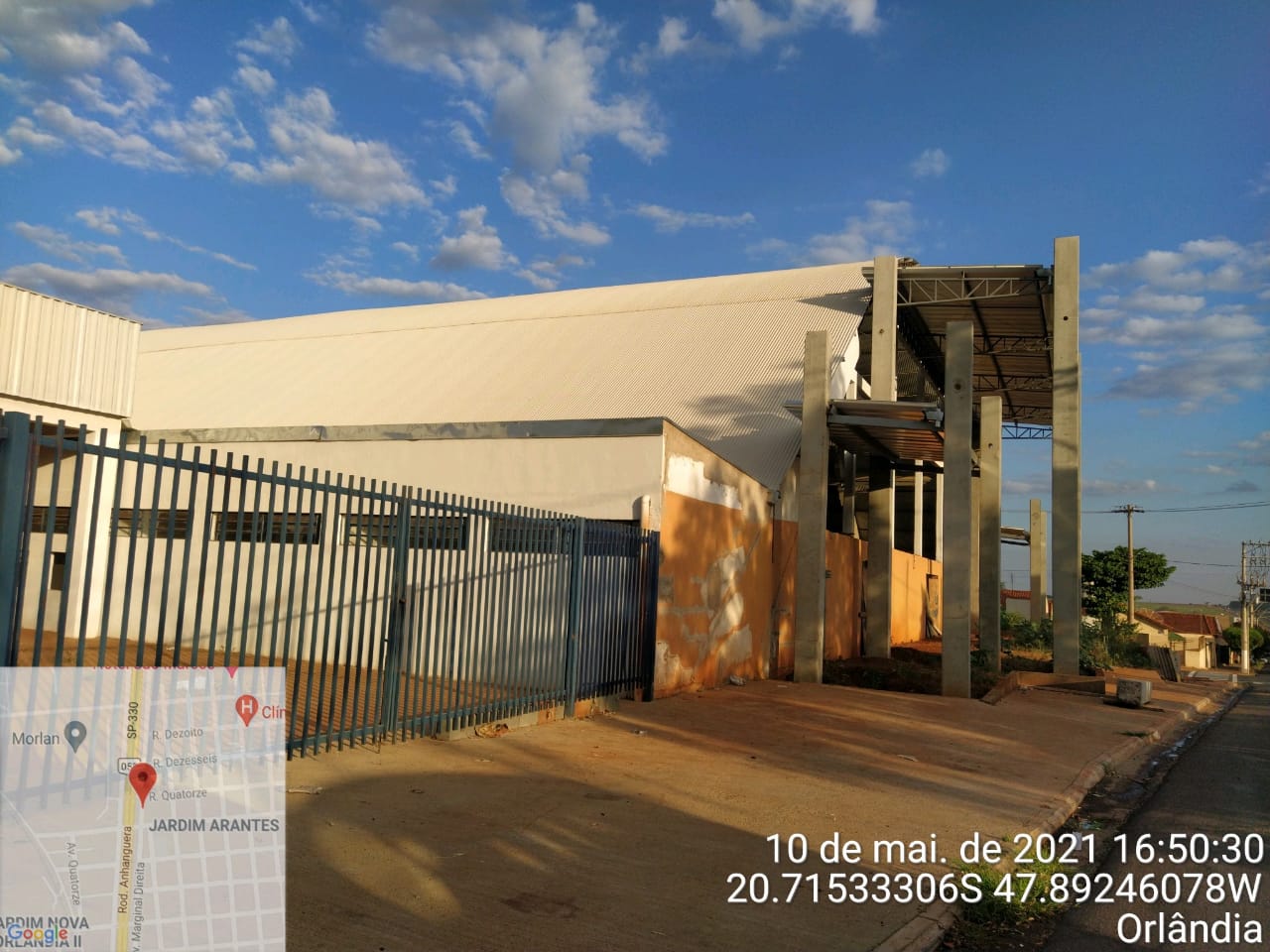 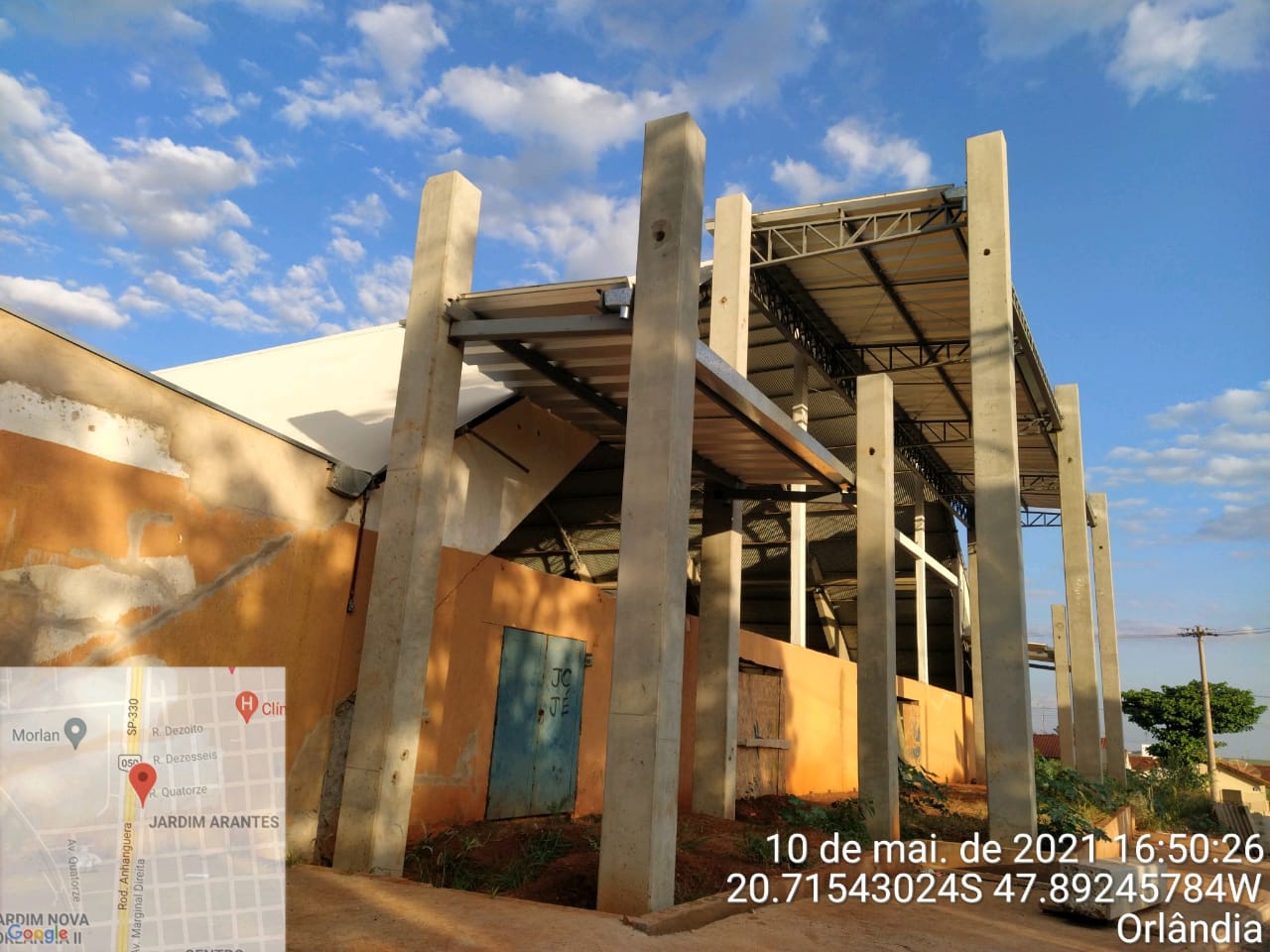 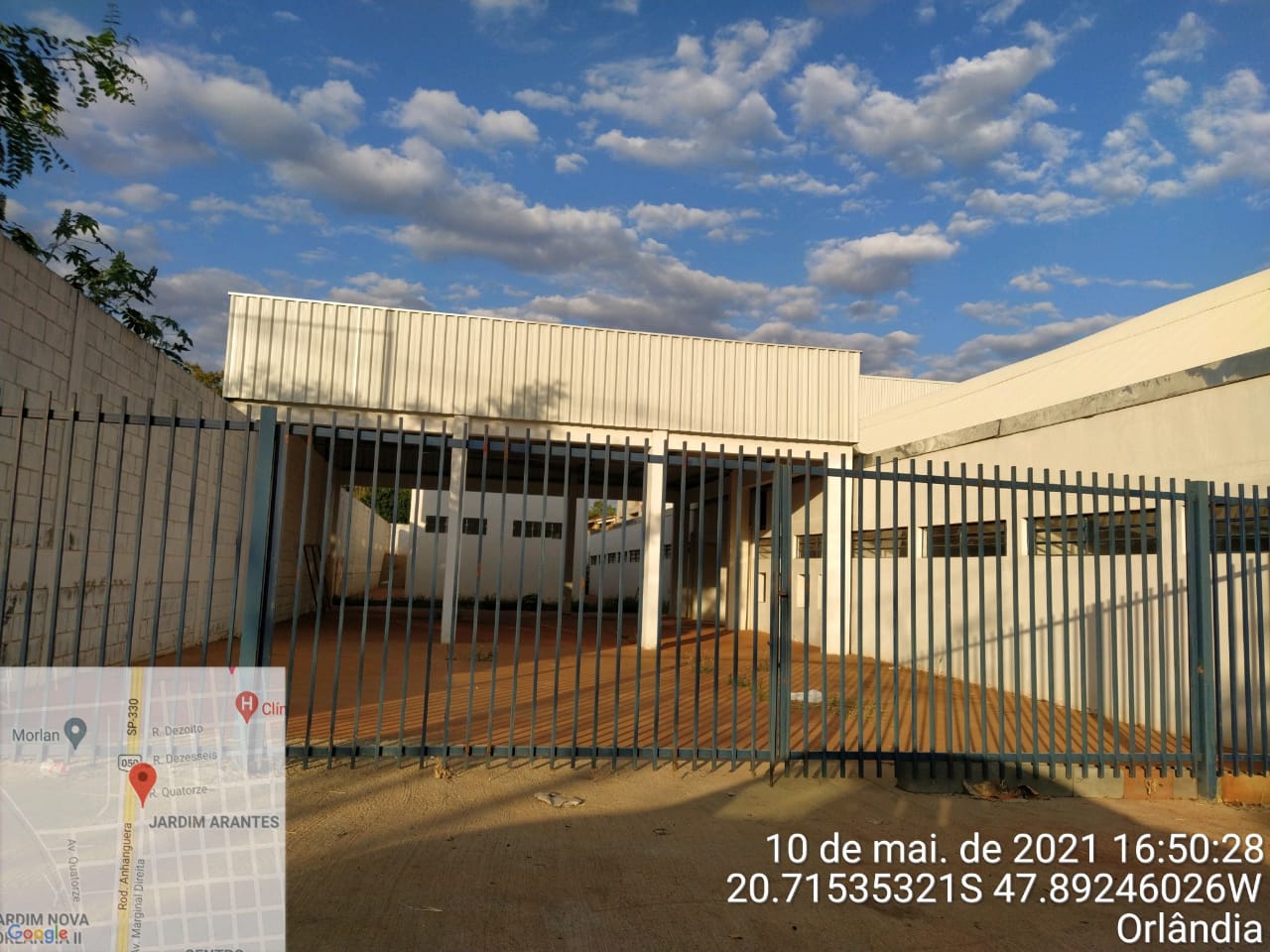 Orlândia, 16 de Março de 2022______________________________Leonardo Donizeti AlvesSecretário de Infraestrutura UrbanaCAU: A83743-1